Рабочая программа по истории 10-11 классПланируемые результаты освоения учебного предмета, курса.результате изучения истории на профильном уровне ученик должен: знать/понимать:- факты, явления, процессы, понятия, теории, гипотезы, характеризующие целостность исторического процесса; - принципы периодизации всемирной истории; - важнейшие методологические концепции исторического процесса, их научную и мировоззренческую основу;-особенности исторического, историко-социологического, историко-политологического, историко-культурологического, антропологического анализа событий, процессов и явлений прошлого;- историческую обусловленность формирования и эволюции общественных институтов, систем социального взаимодействия, норм и мотивов человеческого поведения;- взаимосвязь и особенности истории России и мира; всемирной, региональной, национальной и локальной истории; уметь:- проводить комплексный поиск исторической информации в источниках разного типа;- осуществлять внешнюю и внутреннюю критику источника (характеризовать авторство источника, время, обстоятельства, цели его создания, степень достоверности);- классифицировать исторические источники по типу информации;- использовать при поиске и систематизации исторической информации методы электронной обработки, отображения информации в различных знаковых системах (текст, карта, таблица, схема, аудиовизуальный ряд) и перевода информации из одной знаковой системы в другую;- различать в исторической информации факты и мнения, описания и объяснения, гипотезы и теории;- использовать принципы причинно-следственного, структурно-функционального, временного и пространственного анализа для изучения исторических процессов и явлений;- систематизировать разнообразную историческую информацию на основе своих представлений об общих закономерностях всемирно-исторического процесса;- формировать собственный алгоритм решения историко-познавательных задач, включая формулирование проблемы и целей своей работы, определение адекватных историческому предмету способов и методов решения задачи, прогнозирование ожидаемого результата и сопоставление его с собственными историческими знаниями;- участвовать в групповой исследовательской работе, определять ключевые моменты дискуссии, формулировать собственную позицию по обсуждаемым вопросам, использовать для ее аргументации исторические сведения, учитывать различные мнения и интегрировать идеи, организовывать работу группы;- представлять результаты индивидуальной и групповой историко-познавательной деятельности в формах конспекта, реферата, исторического сочинения, резюме, рецензии, исследовательского проекта, публичной презентации;- использовать приобретенные знания и умения в практической деятельности и повседневной жизни для:- понимания и критического осмысления общественных процессов и ситуаций;- определения собственной позиции по отношению к явлениям современной жизни, исходя из их исторической обусловленности;- формулирования своих мировоззренческих взглядов и принципов, соотнесения их с исторически возникшими мировоззренческими системами, идеологическими теориями;- учета в своих действиях необходимости конструктивного взаимодействия людей с разными убеждениями, культурными ценностями и социальным положением;- осознания себя представителем исторически сложившегося гражданского, этнокультурного, конфессионального сообщества, гражданином России.2.Содержание учебного предмета, курса.Профильный уровень10 классИстория как наукаИстория в системе гуманитарных наук. Предмет исторической науки. Исторический источник. ПРОБЛЕМА ПОДЛИННОСТИ И ДОСТОВЕРНОСТИ ИСТОРИЧЕСКИХ ИСТОЧНИКОВ. ЕДИНСТВО И МНОГООБРАЗИЕ ИСТОРИЧЕСКОГО ПРОЦЕССА. ПРОБЛЕМА ПРОГРЕССА В ИСТОРИИ. Принципы периодизации исторического процесса.Всеобщая историяДревнейшая стадия истории человечестваСОВРЕМЕННЫЕ КОНЦЕПЦИИ ПРОИСХОЖДЕНИЯ ЧЕЛОВЕКА И ОБЩЕСТВА. АНТРОПОЛОГИЯ, АРХЕОЛОГИЯ И ЭТНОГРАФИЯ О ДРЕВНЕЙШЕМ ПРОШЛОМ ЧЕЛОВЕКА. МИФОЛОГИЧЕСКИЕ И РЕЛИГИОЗНЫЕ ВЕРСИИ ПРОИСХОЖДЕНИЯ И ДРЕВНЕЙШЕЙ ИСТОРИИ ЧЕЛОВЕЧЕСТВА. Природное и социальное в человеке и человеческом сообществе первобытной эпохи. Неолитическая революция. Переход от присваивающего к производящему хозяйству. Изменения в укладе жизни и формах социальных связей.Цивилизации Древнего мираПРИНЦИПЫ ПЕРИОДИЗАЦИИ ДРЕВНЕЙ ИСТОРИИ. ИСТОРИЧЕСКАЯ КАРТА ДРЕВНЕГО МИРА. Традиционное общество: социальные связи, экономическая жизнь, политические отношения. Архаичные цивилизации Африки, Азии, Америки - географическое положение, материальная культура, ПОВСЕДНЕВНАЯ ЖИЗНЬ, СОЦИАЛЬНАЯ СТРУКТУРА ОБЩЕСТВА. Мифологическая картина мира.Формирование индо-буддийской и китайско-конфуцианской цивилизаций: общее и особенное в хозяйственной жизни и социальной структуре, социальные нормы и мотивы общественного поведения человека. Влияние религиозных верований на изменение картины мира. Духовные ценности, философская мысль, культурное наследие Древнего Востока.Античные цивилизации Средиземноморья. Полисная политико-правовая организация и социальная структура. ФОРМИРОВАНИЕ НАУЧНОЙ ФОРМЫ МЫШЛЕНИЯ В АНТИЧНОМ ОБЩЕСТВЕ. Культурное и философское наследие Древней Греции и Рима. Зарождение иудео-христианской духовной традиции, ее мировоззренческие особенности. ПРОБЛЕМА ЦИВИЛИЗАЦИОННОГО СИНТЕЗА (ЭЛЛИНИСТИЧЕСКИЙ МИР; РИМ И ВАРВАРЫ). "ВЕЛИКИЕ ПЕРЕСЕЛЕНИЯ НАРОДОВ".СредневековьеПРИНЦИПЫ ПЕРИОДИЗАЦИИ СРЕДНЕВЕКОВЬЯ. ИСТОРИЧЕСКАЯ КАРТА СРЕДНЕВЕКОВОГО МИРА. ЦИВИЛИЗАЦИИ ВОСТОКА В ЭПОХУ СРЕДНЕВЕКОВЬЯ. Возникновение исламской цивилизации. СОЦИОКУЛЬТУРНЫЕ ОСОБЕННОСТИ АРАБСКОГО И ТЮРКСКОГО ОБЩЕСТВА. Исламская духовная культура и философская мысль в эпоху Средневековья."Великое переселение народов". Формирование христианской средневековой цивилизации в Европе. ЗАПАДНОЕВРОПЕЙСКИЙ И ВОСТОЧНОЕВРОПЕЙСКИЙ РЕГИОНЫ ЦИВИЛИЗАЦИОННОГО РАЗВИТИЯ. Православие и католицизм. Социальная этика, отношение к труду и собственности, правовая культура, духовные ценности в православной и католической традициях. Особенности хозяйственной жизни, социальной структуры и государственно-правовой организации в европейском средневековом обществе. Культурное и философское наследие Средневековья.ДИСКУССИЯ ОБ УНИКАЛЬНОСТИ ЕВРОПЕЙСКОГО СРЕДНЕВЕКОВОГО ОБЩЕСТВА. Динамика и характер развития европейской средневековой цивилизации. Кризис европейского средневекового общества в XIV - XV вв. ИЗМЕНЕНИЯ В МИРОВОСПРИЯТИИ ЕВРОПЕЙСКОГО ЧЕЛОВЕКА. Социально-психологические, природно-климатические, экономические предпосылки процесса модернизации.Характер международных отношений в средние века. АРАБСКИЕ И ТЮРКСКИЕ ЗАВОЕВАНИЯ. ФЕНОМЕН КРЕСТОВЫХ ПОХОДОВ.Новое время: эпоха модернизацииПРИНЦИПЫ ПЕРИОДИЗАЦИИ НОВОГО ВРЕМЕНИ. ДИСКУССИЯ ОБ ИСТОРИЧЕСКОЙ ПРИРОДЕ ПРОЦЕССА МОДЕРНИЗАЦИИ. Модернизация как процесс перехода от традиционного к индустриальному обществу. Великие географические открытия и начало европейской колониальной экспансии. Формирование нового пространственного восприятия мира. ИЗМЕНЕНИЕ РОЛИ ТЕХНОГЕННЫХ И ЭКОНОМИЧЕСКИХ ФАКТОРОВ ОБЩЕСТВЕННОГО РАЗВИТИЯ В ХОДЕ МОДЕРНИЗАЦИИ. Торговый и мануфактурный капитализм. Новации в образе жизни, характере мышления, ценностных ориентирах и социальных нормах в эпоху Возрождения и Реформации. КОНФЕССИОНАЛЬНЫЙ РАСКОЛ ЕВРОПЕЙСКОГО ОБЩЕСТВА.От сословно-представительных монархий к абсолютизму. Изменение в идеологических и правовых основах государственности. ФОРМЫ АБСОЛЮТИЗМА. Становление гражданского общества. Кризис сословного мышления И ФОРМИРОВАНИЕ ОСНОВ ГРАЖДАНСКОГО, НАЦИОНАЛЬНОГО СОЗНАНИЯ. Буржуазные революции XVII - XIX вв.: исторические предпосылки и значение, идеология социальных и политических движений. Философско-мировоззренческие основы Просвещения. КОНСТИТУЦИОНАЛИЗМ. Классические доктрины либерализма, социализма, консерватизма, анархизма. Марксизм И РАБОЧЕЕ РЕВОЛЮЦИОННОЕ ДВИЖЕНИЕ. Национализм И ЕГО ВЛИЯНИЕ НА ОБЩЕСТВЕННО-ПОЛИТИЧЕСКУЮ ЖИЗНЬ В СТРАНАХ ЕВРОПЫ.Технический прогресс в XVIII - середине XIX вв. Промышленный переворот. Развитие капиталистических отношений и социальной структуры индустриального общества в XIX в. ИЗМЕНЕНИЕ СРЕДЫ ОБИТАНИЯ ЧЕЛОВЕКА. УРБАНИЗАЦИЯ. Модели перехода от традиционного к индустриальному обществу в европейских странах. Мировосприятие человека индустриального общества. Формирование классической научной картины мира. Культурное и философское наследие Нового времени.ЗАРОЖДЕНИЕ МЕЖДУНАРОДНОГО ПРАВА. КОЛОНИАЛЬНЫЙ РАЗДЕЛ МИРА. Влияние европейской колониальной экспансии на традиционные общества Востока. ЭКОНОМИЧЕСКОЕ РАЗВИТИЕ И ОБЩЕСТВЕННЫЕ ДВИЖЕНИЯ В КОЛОНИАЛЬНЫХ И ЗАВИСИМЫХ СТРАНАХ.Эволюция системы международных отношений в конце XV - середине XIX вв. ИЗМЕНЕНИЕ ХАРАКТЕРА ВНЕШНЕЙ ПОЛИТИКИ В ЭПОХУ НОВОГО ВРЕМЕНИ.История РоссииИстория России - часть всемирной истории. ОСНОВНЫЕ ЭТАПЫ РАЗВИТИЯ ИСТОРИЧЕСКОЙ МЫСЛИ В РОССИИ.Народы и древнейшие государства на территории России.ОСВОЕНИЕ ЧЕЛОВЕКОМ ВОСТОЧНЫХ И СЕВЕРНЫХ РЕГИОНОВ ЕВРАЗИИ. ВЕЛИКОЕ ОЛЕДЕНЕНИЕ И КЛИМАТ ВОСТОЧНОЙ ЕВРОПЫ И СЕВЕРНОЙ АЗИИ. Каменный век. Переход от присваивающего хозяйства к производящему. Скотоводы и земледельцы. Появление металла и его влияние на первобытное общество. НАЧАЛЬНЫЕ ЭТАПЫ ФОРМИРОВАНИЯ ЭТНОСОВ. ЯЗЫКОВЫЕ СЕМЬИ. Индоевропейцы. "ВЕЛИКОЕ ПЕРЕСЕЛЕНИЕ НАРОДОВ". ДИСКУССИИ О ПРАРОДИНЕ СЛАВЯН. Восточнославянские племена и их соседи. Занятия, общественный строй, верования. Родовая и территориальная община. Город.Русь в IX - начале XII вв.Возникновение государственности у восточных славян. "Повесть временных лет". ДИСКУССИЯ О ПРОИСХОЖДЕНИИ ДРЕВНЕРУССКОГО ГОСУДАРСТВА. Князья и дружина. Вечевые порядки. Принятие христианства. РОЛЬ ЦЕРКВИ В ИСТОРИИ ДРЕВНЕЙ РУСИ. "Русская Правда". ДИСКУССИИ ИСТОРИКОВ ОБ УРОВНЕ СОЦИАЛЬНО-ЭКОНОМИЧЕСКОГО РАЗВИТИЯ ДРЕВНЕЙ РУСИ. "Лестничный" порядок наследования власти.Международные связи Древней Руси. Христианская культура и языческие традиции. ВЛИЯНИЕ ВИЗАНТИИ И НАРОДОВ СТЕПИ. Культура Древней Руси как один из факторов образования древнерусской народности.Русские земли и княжества в XII - середине XV вв.Причины распада Древнерусского государства. Княжеская власть и боярство в русских землях и княжествах. Монархии и республики. Русь и Степь. Княжеские усобицы. ИДЕЯ ЕДИНСТВА РУССКОЙ ЗЕМЛИ. "СЛОВО О ПОЛКУ ИГОРЕВЕ". Особенности культурного развития русских земель.Образование Монгольского государства. Монгольское завоевание И ЕГО ВЛИЯНИЕ НА ИСТОРИЮ НАШЕЙ СТРАНЫ. Экспансия с Запада И ЕЕ РОЛЬ В ИСТОРИИ НАРОДОВ РУСИ И ПРИБАЛТИКИ.ОБРАЗОВАНИЕ ЗОЛОТОЙ ОРДЫ. СИСТЕМА УПРАВЛЕНИЯ ЗАВОЕВАННЫМИ ЗЕМЛЯМИ. Русь и Орда.ПРИНЯТИЕ ОРДОЙ ИСЛАМА. ВЛИЯНИЕ МОНГОЛЬСКОГО ЗАВОЕВАНИЯ И ОРДЫ НА КУЛЬТУРУ РУСИ. ОБРАЗОВАНИЕ ВЕЛИКОГО КНЯЖЕСТВА ЛИТОВСКОГО. Русские земли в составе Великого княжества Литовского.Восстановление экономики русских земель. Колонизация Северо-Восточной Руси. Формы землевладения и категории населения. Русский город. РОЛЬ ЦЕРКВИ В КОНСОЛИДАЦИИ РУССКИХ ЗЕМЕЛЬ.Борьба за политическую гегемонию в Северо-Восточной Руси. ДИСКУССИИ О ПУТЯХ И ЦЕНТРАХ ОБЪЕДИНЕНИЯ РУССКИХ ЗЕМЕЛЬ. Москва как центр объединения русских земель. Политика московских князей. Взаимосвязь процессов объединения русских земель и освобождения от ордынского владычества. ЗАРОЖДЕНИЕ НАЦИОНАЛЬНОГО САМОСОЗНАНИЯ.Великое княжество Московское в системе международных отношений. РАЗГРОМ ТИМУРОМ ЗОЛОТОЙ ОРДЫ И ПОХОД НА РУСЬ. АВТОКЕФАЛИЯ РУССКОЙ ПРАВОСЛАВНОЙ ЦЕРКВИ.Российское государство во второй половине XV - XVII вв.Завершение объединения русских земель и образование Российского государства. Становление органов центральной власти. Роль церкви в государственном строительстве. Борьба "иосифлян" и "нестяжателей". "Москва - третий Рим". ЕРЕСИ НА РУСИ. Особенности образования централизованного государства в России. Социальная структура общества. Формы землевладения.РАСПАД ЗОЛОТОЙ ОРДЫ. ВХОЖДЕНИЕ ЗАПАДНЫХ И ЮЖНЫХ РУССКИХ ЗЕМЕЛЬ В СОСТАВ ВЕЛИКОГО КНЯЖЕСТВА ЛИТОВСКОГО. Формирование русского, украинского и белорусского народов.Установление царской власти. СКЛАДЫВАНИЕ ИДЕОЛОГИИ САМОДЕРЖАВИЯ. Создание органов сословно-представительной монархии. ДИСКУССИЯ О ХАРАКТЕРЕ ОПРИЧНИНЫ. Закрепощение крестьян. Учреждение патриаршества.Расширение территории России в XVI в.: завоевания и колонизационные процессы. Ливонская война. Рост международного авторитета Российского государства.Культура Российского государства во второй половине XV - XVII вв.Пресечение правящей династии и обострение социально-экономических противоречий. ДИСКУССИЯ О ПРИЧИНАХ СМУТЫ. ФЕНОМЕН САМОЗВАНСТВА. Социальные движения в России в начале XVII века. Борьба с Речью Посполитой и Швецией.Ликвидация последствий Смуты. Восстановление самодержавия. Система крепостного права. Новые явления в экономике: начало складывания всероссийского рынка, образование мануфактур.Церковный раскол. СТАРООБРЯДЧЕСТВО.ДИСКУССИИ О ХАРАКТЕРЕ СОЦИАЛЬНЫХ ДВИЖЕНИЙ В РОССИИ ВО ВТОРОЙ ПОЛОВИНЕ XVII В. ДИСКУССИЯ О ПРЕДПОСЫЛКАХ ПРЕОБРАЗОВАНИЯ ОБЩЕСТВЕННОГО СТРОЯ И ХАРАКТЕРЕПРОЦЕССА МОДЕРНИЗАЦИИ В РОССИИ.Русская традиционная (средневековая) культура. Формирование национального самосознания. Усиление светских элементов в русской культуре XVII в.Россия в XVIII - середине XIX вв.Петровские преобразования. Северная война. Провозглашение империи. Абсолютизм. Формирование чиновничье-бюрократического аппарата. ОТМЕНА ПАТРИАРШЕСТВА. Дворянство - господствующее сословие.Традиционные порядки и крепостничество в условиях развертывания модернизации. ДИСКУССИИ О МЕСТЕ И РОЛИ ПЕТРОВСКИХ РЕФОРМ В ИСТОРИИ РОССИИ.РОССИЯ В ПЕРИОД ДВОРЦОВЫХ ПЕРЕВОРОТОВ. Просвещенный абсолютизм. Законодательное оформление сословного строя. Правовые реформы и мероприятия по укреплению абсолютизма в первой половине XIX в.Особенности экономики России в XVIII - первой половине XIX вв. Кризис традиционного общества. Развитие капиталистических отношений. Начало промышленного переворота и его последствия.Политическая идеология во второй половине XVIII - первой половине XIX вв. ЕВРОПЕЙСКОЕ ВЛИЯНИЕ НА РОССИЙСКОЕ ОБЩЕСТВО. Русское Просвещение. МАСОНСТВО. Движение декабристов И ЕГО ОЦЕНКИ В РОССИЙСКОЙ ИСТОРИЧЕСКОЙ НАУКЕ. Консерваторы. Славянофилы и западники. Русский утопический социализм.Превращение России в мировую державу. Россия в системе международных отношений в XVIII - первой половине XIX вв. Отечественная война 1812 г. Имперская внешняя политика России. Крымская война и ее последствия для страны.Культура народов России и ее связи с европейской и мировой культурой XVIII - первой половины XIX вв.11 классОт Новой к Новейшей истории: поиск путей развития индустриального обществаДИСКУССИЯ О ПОНЯТИИ "НОВЕЙШАЯ ИСТОРИЯ". Основные этапы научно-технического прогресса в конце XIX - середине XX вв. ПРОБЛЕМА ПЕРИОДИЗАЦИИ НАУЧНО-ТЕХНИЧЕСКОЙ РЕВОЛЮЦИИ. Циклы экономического развития стран Запада в конце XIX - середине XX вв. СТРУКТУРНЫЕ КРИЗИСЫ РЫНОЧНОЙ ЭКОНОМИКИ. Формирование монополистического капитализма. Переход к смешанной экономике. "ГОСУДАРСТВО БЛАГОСОСТОЯНИЯ". Эволюция собственности, трудовых отношений и предпринимательства в конце XIX – серединевв. Изменения в социальной структуре индустриального общества. "Общество потребления".Кризис классических идеологий на рубеже XIX - XX вв. и поиск новых моделей общественного развития. "ЗАКАТ ЕВРОПЫ" В ФИЛОСОФСКОЙ И ОБЩЕСТВЕННО-ПОЛИТИЧЕСКОЙ МЫСЛИ. Формирование социальнойидеологии солидаризма, народничества, анархо-синдикализма. Эволюция либеральной, консервативной, социалистической идеологии. Концепция Христианской демократии. ЗАКРЕПЛЕНИЕ СОВРЕМЕННОЙ ДОКТРИНЫКОНСТИТУЦИОНАЛИЗМА И ИЗМЕНЕНИЕ ПРАКТИКИ ГОСУДАРСТВЕННО-КОНСТИТУЦИОННОГО СТРОИТЕЛЬСТВА. Демократизация общественно-политической жизни и развитие правового государства. СТАНОВЛЕНИЕ МОЛОДЕЖНОГО, АНТИВОЕННОГО, ЭКОЛОГИЧЕСКОГО, ФЕМИНИСТСКОГО ДВИЖЕНИЙ.ПРОБЛЕМА ПОЛИТИЧЕСКОГО ТЕРРОРИЗМА.Системный кризис индустриального общества на рубеже 1960-х - 1970-х гг.Модели ускоренной модернизации в XX в. Историческая природа тоталитаризма и авторитаризма новейшего времени. ДИСКУССИЯ О ТОТАЛИТАРИЗМЕ. Маргинализация общества в условиях ускоренной модернизации. Политическая и социальная идеология тоталитарного типа. Государственно-правовые системы и социально-экономическое развитие общества в условиях тоталитарных и авторитарных диктатур. Массовое сознание и культура тоталитарного общества.Формирование и развитие мировой системы социализма, модели социалистического строительства."НОВЫЕ ИНДУСТРИАЛЬНЫЕ СТРАНЫ" КАК МОДЕЛЬ УСКОРЕННОЙ МОДЕРНИЗАЦИИ. "Новые индустриальные страны" Латинской Америки и Юго-Восточной Азии: авторитаризм и демократия в политической жизни, экономические реформы. ИДЕОЛОГИЯ НАЦИОНАЛЬНОГО ОСВОБОЖДЕНИЯ. Национально-освободительные движения. Региональные особенности социально-экономического развития стран Азии и Африки.Основные этапы развития системы международных отношений в конце XIX - середине XX вв. Мировые войны в истории человечества: экономические, политические, социально-психологические, демографические причины и последствия. СКЛАДЫВАНИЕ МИРОВОГО СООБЩЕСТВА И ОСНОВ МЕЖДУНАРОДНО-ПРАВОВОЙ СИСТЕМЫ. Лига наций и ООН. Распад мировой колониальной системы И ФОРМИРОВАНИЕ "ТРЕТЬЕГО МИРА". Развертывание интеграционных процессов в Европе. Европейский Союз.Общественное сознание и духовная культура в период Новейшей истории. Формирование неклассической научной картины мира. Мировоззренческие основы реализма и модернизма. ТЕХНОКРАТИЗМ И ИРРАЦИОНАЛИЗМ В ОБЩЕСТВЕННОМ СОЗНАНИИ XX В.Человечество на этапе перехода к информационному обществуДИСКУССИЯ О ПОСТИНДУСТРИАЛЬНОЙ СТАДИИ ОБЩЕСТВЕННОГО РАЗВИТИЯ. Информационная революция и информационное общество. ФОРМИРОВАНИЕ ИННОВАЦИОННОЙ МОДЕЛИ ОБЩЕСТВЕННОГО РАЗВИТИЯ. Собственность, труд и творчество в информационном обществе.Особенности современных социально-экономических процессов в странах Запада и Востока. Распад мировой социалистической системы И ПУТИ ПОСТСОЦИАЛИСТИЧЕСКОГО РАЗВИТИЯ. ПРОБЛЕМА "МИРОВОГО ЮГА". ПРОТИВОРЕЧИЯ ИНДУСТРИАЛИЗАЦИИ В ПОСТИНДУСТРИАЛЬНУЮ ЭПОХУ.Глобализация общественного развития на рубеже XX - XXI вв. Интернационализация экономики и формирование единого информационного пространства. ИНТЕГРАЦИОННЫЕ И ДЕЗИНТЕГРАЦИОННЫЕ ПРОЦЕССЫ В МИРЕ ПОСЛЕ ОКОНЧАНИЯ ХОЛОДНОЙ ВОЙНЫ. Европейский Союз. СТАНОВЛЕНИЕ НОВОЙ СТРУКТУРЫ МИРОПОРЯДКА. ЛОКАЛЬНЫЕ КОНФЛИКТЫ И ПРОБЛЕМА НАЦИОНАЛЬНОГО СУВЕРЕНИТЕТА В ГЛОБАЛИЗОВАННОМ МИРЕ.ДИСКУССИЯ О КРИЗИСЕ ПОЛИТИЧЕСКОЙ ИДЕОЛОГИИ И ПРЕДСТАВИТЕЛЬНОЙ ДЕМОКРАТИИ НА РУБЕЖЕ XX - XXI ВВ. "Неоконсервативная революция". Современные либеральная и социал-демократическая идеологии. ПОПЫТКА ФОРМИРОВАНИЯ ИДЕОЛОГИИ "ТРЕТЬЕГО ПУТИ". АНТИГЛОБАЛИЗМ. Религия и церковьв современной общественной жизни. Экуменизм. ПРИЧИНЫ ВОЗРОЖДЕНИЯ РЕЛИГИОЗНОГО ФУНДАМЕНТАЛИЗМА И НАЦИОНАЛИСТИЧЕСКОГО ЭКСТРЕМИЗМА В НАЧАЛЕ XXI В.ОСОБЕННОСТИ ДУХОВНОЙ ЖИЗНИ СОВРЕМЕННОГО ОБЩЕСТВА. Изменения в научной картине мира.Мировоззренческие основы постмодернизма. РОЛЬ ЭЛИТАРНОЙ И МАССОВОЙ КУЛЬТУРЫ В ИНФОРМАЦИОННОМ ОБЩЕСТВЕ.ОСНОВНЫЕ ЗАКОНОМЕРНОСТИ ИСТОРИИ ЧЕЛОВЕЧЕСТВА В ИСТОРИКО-КУЛЬТУРОЛОГИЧЕСКИХ (ЦИВИЛИЗАЦИОННЫХ) КОНЦЕПЦИЯХ, ТЕОРИИ МОДЕРНИЗАЦИИ, ТЕОРИИ МАКРОЭКОНОМИЧЕСКИХ ЦИКЛОВ ("ДЛИННЫХ ВОЛН"), ФОРМАЦИОННОЙ ТЕОРИИ.Россия во второй половине XIX - начале XX вв.Отмена крепостного права. Аграрная, судебная, земская, военная, городская реформы 1860-х - 1870-х гг. САМОДЕРЖАВИЕ И СОСЛОВНЫЙ СТРОЙ В УСЛОВИЯХ МОДЕРНИЗАЦИОННЫХ ПРОЦЕССОВ. Политика контрреформ. Утверждение новой модели экономического развития: капиталистические отношения в промышленности и сельском хозяйстве. Сохранение остатков крепостничества. Роль государства в экономической жизни страны.ОТЕЧЕСТВЕННЫЙ И ЗАРУБЕЖНЫЙ КАПИТАЛ В РОССИИ. РОССИЙСКИЙ МОНОПОЛИСТИЧЕСКИЙ КАПИТАЛИЗМ И ЕГО ОСОБЕННОСТИ. Нарастание экономических и социальных противоречий в условиях форсированной модернизации. Реформы С.Ю. Витте и П.А. Столыпина. ДИСКУССИИ О РОЛИ И МЕСТЕ РОССИИ В МИРОВОЙ ЭКОНОМИКЕ НАЧАЛА XX ВЕКА.Идейные течения, политические партии и общественные движения в России на рубеже веков. Революция 1905 - 1907 гг. Становление российского парламентаризма. Либерально-демократические, радикальные, националистические движения.Духовная жизнь российского общества во второй половине XIX - начале XX вв. Критический реализм. Русский авангард. ЭЛИТАРНАЯ И НАРОДНАЯ КУЛЬТУРА. Развитие науки и системы образования."Восточный вопрос" во внешней политике Российской империи. РОССИЯ И ПРАВОСЛАВНЫЕ НАРОДЫ БАЛКАНСКОГО ПОЛУОСТРОВА. Россия в системе военно-политических союзов на рубеже XIX - XX вв. Русско-японская война.Россия в Первой мировой войне. Влияние войны на российское общество.Революция и Гражданская война в РоссииРеволюция 1917 г. Временное правительство и Советы. Провозглашение России республикой. Ликвидация сословного строя. ВОССТАНОВЛЕНИЕ ПАТРИАРШЕСТВА. Политическая тактика большевиков, их приход к власти. Первые декреты Советской власти. Учредительное собрание.Гражданская война и интервенция. Цели и идеология противоборствующих сторон. ДИСКУССИЯ О ПРИЧИНАХ, ХАРАКТЕРЕ И ХРОНОЛОГИЧЕСКИХ РАМКАХ ГРАЖДАНСКОЙ ВОЙНЫ. Политика "военного коммунизма". КУРС НА МИРОВУЮ РЕВОЛЮЦИЮ. КОМИНТЕРН. Итоги Гражданской войны.Переход к новой экономической политике. Первые успехи НЭПа. НОВАЯ ЭКОНОМИЧЕСКАЯ ПОЛИТИКА В ОЦЕНКАХ ИСТОРИКОВ И СОВРЕМЕННИКОВ.СССР в 1922 - 1991 гг.Причины и предпосылки объединения советских республик. ПОЛЕМИКА О ФОРМАХ ОБЪЕДИНЕНИЯ. Образование СССР. ОСНОВНЫЕ НАПРАВЛЕНИЯ И ПРИНЦИПЫ НАЦИОНАЛЬНОЙ ПОЛИТИКИ СОВЕТСКОЙ ВЛАСТИ.Партийные дискуссии о путях и методах построения социализма в СССР. Свертывание НЭПа и выбор форсированной модели развития. Концепция построения социализма в отдельно взятой стране. Советский тип государственности. ПАРТИЙНЫЙ АППАРАТ И НОМЕНКЛАТУРА. Культ личности И.В. Сталина. Массовые репрессии, их направленность и последствия.Индустриализация. Коллективизация. Переход к плановой экономике. МОБИЛИЗАЦИОННЫЙ ХАРАКТЕР СОВЕТСКОЙ ЭКОНОМИКИ.Итоги социально-экономического и политического развития СССР в 1920 - 1930-х гг. Конституция 1936 г. Идеологические основы советского общества и культура в 20-х - 30-х гг. "Культурная революция". Ликвидациянеграмотности, создание системы образования. СОВЕТСКАЯ ИНТЕЛЛИГЕНЦИЯ. Мировоззренческие основы и пропагандистская направленность официальной советской культуры. "КРАТКИЙ КУРС ИСТОРИИ ВКП(Б)". ПОВСЕДНЕВНАЯ ЖИЗНЬ СОВЕТСКИХ ЛЮДЕЙ.РУССКОЕ ЗАРУБЕЖЬЕ. РАСКОЛ В РПЦ.Внешнеполитическая стратегия СССР в 1920 - 1930-х гг. СССР накануне Великой Отечественной войны. Причины, этапы и итоги Великой Отечественной войны. СОВЕТСКОЕ ВОЕННОЕ ИСКУССТВО. Героизмнарода на фронте и в тылу. Идеология и культура в годы войны. СССР в антигитлеровской коалиции. Роль СССР во Второй мировой войне и решении вопросов о послевоенном устройстве мира. "Холодная война", СПОРЫ О ЕЕ ПРИЧИНАХ И ХАРАКТЕРЕ. Военно-политические союзы в послевоенной системе международных отношений. Формирование мировой социалистической системы.Восстановление экономики. СОЗДАНИЕ РАКЕТНО-ЯДЕРНОГО ОРУЖИЯ В СССР. Гонка вооружений и ее влияние на развитие страны.Идеологические кампании в послевоенные годы. ПОЛИТИЧЕСКАЯ ЖИЗНЬСТРАНЫ В СЕРЕДИНЕ 1950-Х ГГ.XXсъезд  КПСС  и  осуждение  культа  личности.  КОНЦЕПЦИЯ ПОСТРОЕНИЯ  КОММУНИЗМА.  ПОЛИТИКА Н.С.ХРУЩЕВА В ОЦЕНКАХ СОВРЕМЕННИКОВ И ИСТОРИКОВ."Застой" как проявление кризиса советской модели развития. Теория развитого социализма. Конституционное закрепление руководящей роли КПСС. Конституция 1977 г.Экономические реформы 1950-х - 1960-х гг., причины их неудач. Замедление темпов экономического роста."ТЕНЕВАЯ ЭКОНОМИКА" В СССР.СОЦИАЛЬНАЯ СТРУКТУРА СОВЕТСКОГО ОБЩЕСТВА. МЕЖНАЦИОНАЛЬНЫЕ ОТНОШЕНИЯ В СССР. ФОРМИРОВАНИЕ ПАРТИЙНО-ГОСУДАРСТВЕННОЙ ЭЛИТЫ. ВОЗНИКНОВЕНИЕ ДИССИДЕНТСКОГО И ПРАВОЗАЩИТНОГО ДВИЖЕНИЯ. НИГИЛИСТИЧЕСКИЕ НАСТРОЕНИЯ В МАССОВОМ СОЗНАНИИ.Попытки модернизации советской экономики и политической системы в 1980-х гг. КУРС НА "УСКОРЕНИЕ". "Перестройка" и "гласность". ДЕМОКРАТИЗАЦИЯ ОБЩЕСТВЕННОЙ ЖИЗНИ. Формирование многопартийности.РАСПАД СИСТЕМЫ ЦЕНТРАЛИЗОВАННОГО УПРАВЛЕНИЯ. УСИЛЕНИЕ ЦЕНТРОБЕЖНЫХ ТЕНДЕНЦИЙ В МЕЖНАЦИОНАЛЬНЫХ ОТНОШЕНИЯХ. Принятие Декларации о государственном суверенитете России 12 июня 1990 г.СССР в мировых и региональных кризисах и конфликтах после Второй мировой войны. УСТАНОВЛЕНИЕ ВОЕННО-СТРАТЕГИЧЕСКОГО ПАРИТЕТА СССР И США. Политика разрядки. "Новое политическое мышление". КРИЗИС ВО ВЗАИМООТНОШЕНИЯХ СССР И ЕГО СОЮЗНИКОВ, распад мировой социалистической системы.Роль советской науки в развертывании научно-технической революции. ДОСТИЖЕНИЯ И ПРОТИВОРЕЧИЯ В РАЗВИТИИ СОВЕТСКОЙ КУЛЬТУРЫ И ОБРАЗОВАНИЯ ВО ВТОРОЙ ПОЛОВИНЕ XX В. НАРАСТАНИЕ КРИЗИСА КОММУНИСТИЧЕСКОЙ ИДЕОЛОГИИ И ПОЛИТИКИ. УТРАТА РУКОВОДЯЩЕЙ РОЛИ КПСС В ДУХОВНОЙ ЖИЗНИ СОВЕТСКОГО ОБЩЕСТВА.Российская Федерация (1991 - 2003 гг.)Кризис власти: последствия неудачи политики "перестройки". Августовские события 1991 г. "ПАРАД СУВЕРЕНИТЕТОВ". Беловежские соглашения 1991 г. и распад СССР.Политический кризис сентября - октября 1993 г. Принятие Конституции Российской Федерации 1993 г. Общественно-политическое развитие России во второй половине 1990-х гг. Политические партии и движения РоссийскойФедерации. СОВРЕМЕННЫЕ МОЛОДЕЖНЫЕ ДВИЖЕНИЯ. МЕЖНАЦИОНАЛЬНЫЕ И МЕЖКОНФЕССИОНАЛЬНЫЕ ПРОБЛЕМЫ В СОВРЕМЕННОЙ РОССИИ. ЧЕЧЕНСКИЙ КОНФЛИКТ. Российская Федерация и страны Содружества Независимых Государств.Переход к рыночной экономике. "Шоковая терапия" И ЕЕ СОЦИАЛЬНЫЕ ПОСЛЕДСТВИЯ. Трудности и противоречия экономического развития 1990-х гг.Современная российская культура. ПОИСК МИРОВОЗЗРЕНЧЕСКИХ ОРИЕНТИРОВ. Возрождение религиозных традиций в духовной жизни. РОССИЯ В УСЛОВИЯХ СТАНОВЛЕНИЯ ИНФОРМАЦИОННОГО ОБЩЕСТВА.Участие России в формировании современной международно-правовой системы. Россия в интеграционных процессах. РОССИЯ И ВЫЗОВЫ ГЛОБАЛИЗАЦИИ.Президентские выборы 2000 г. Курс на укрепление государственности, экономический подъем, социальную и политическую стабильность, укрепление национальной безопасности, достойное место России в мировом сообществе.3. Тематическое планирование с указанием количества часов, отводимых на освоение каждой темы.10 класс11 класс4. ПриложениеОценочно–методический материал10 классКонтрольная работа № 1 Цивилизации Древнего мираВариант 1Часть «А» 1. Переход человечества от первобытного общества к цивилизации начался в…тыс. до н.э.а) IVб) Iв) IIIг) II.2. Особая форма государства, возникшая в древних восточных цивилизациях - …а) республикаб) деспотияв) олигархияг) монархия.3. Верховная власть в древнегреческом полисе принадлежала… а) народному собраниюб) торговцамв) деспотуг) простым гражданам.4. Государственный строй, для которого были характерны такие черты, как власть граждан, осуществляемая через народное собрание, выборность должностных лиц, плата их деятельности, называется …а) монархиейб) аристократиейв) демократиейг) деспотией.5. Религия спасения, возникшая в Индии …а) зороастризмб) иудаизмв) конфуцианствог) буддизм.6. Основой экономики Римского государства был труд…а) рабовб) крестьянв) ремесленниковг) воинов.7. Эллинистические государства возникли в результате …а) гибели Римского государстваб) распада державы Александра Македонскогов) Великого переселения народовг) феодальной раздробленности Китая.8. Начало Великому переселению народов положили племена …а) гунновб) славянв) грековг) вандалов.9. Родина философии - …а) Римская империяб) Индияв) Древняя Грецияг) Македония.10. Рим был взят и разграблен племенами вандалов в…годуа) 395б) 455в) 476г) 378.Часть «Б»1. Соответствие между автором и произведениями (3 балла)АвторПроизведенияА) Гомера) «Илиада» и «Одиссея»Б) Плутархб) статуи Афины и ЗевсаВ) Фидий в) «Параллельные жизнеописания»г) «Махабхарата» и «Рамаяна»2. Характерные черты деспотии (3 балла)а) разделение законодательной, исполнительной и судебной властейб) соблюдений прав и свобод человекав) неограниченная власть правителяг) вера в божественное происхождение властид) отчуждение народа от властие) участие граждан в управлении государством.3. Соответствие между древними цивилизациями и местами их возникновения (4 балла)ЦивилизацияДолины рекА) египетскаяа) ГангБ) вавилонскаяб) ХуанхэВ) китайскаяв) ИндГ) индийская г) Нилд) Тигр и ЕвфратЧасть «В»1. Где и когда зародились самые древние цивилизации мира? Почему их называют «речными» цивилизациями? (5 баллов)2. В чем заключались особенности аристократической и демократической форм правления в древнегреческих полисах? (5 баллов)Цивилизации Древнего мираВариант IIЧасть «А»1. Античная цивилизация сформировалась в…а) Средиземноморьеб) Месопотамиив) Египтег) Западной Азии.2. Государства, возникшие на территории Греции в VIII –VII вв. до н.э., были… а) империямиб) родовыми общинами в) полисамиг)соседскими общинами.3. Письменные своды законов появились с возникновением…а) человека разумногоб) родовой общиныв) религииг) цивилизации.4. Государственный строй в Афинах в середине V в. до н. э. изменился в сторону… а) демократииб) деспотиив) аристократииг) монархии5. Рим, по преданию, возник в…году до н. э.а) 750б) 455в) 753г) 323.6. Религия спасения, возникшая в Китае…а) конфуцианствоб) иудаизмв) буддизмг) индуизм.7. Пожизненные военные диктаторы, обладавшие всей полнотой административной и судебной власти в Средиземноморье…а) патрицииб) консулыв) цариг) императоры.8. Родина Олимпийский игр …а) Римская империяб) Индияв) Древняя Грецияг) Македония.9. Государственная религия Римской империи в конце IV в. …а) христианствоб) конфуцианствов) буддизмг) ислам.10. Последний римский император Ромул Августул был смещен в… году а) 395б) 455в) 476г) 378.Часть«Б»1. Соответствие между терминами и определениями(3 балла)ТерминыОпределенияА) антропогенеза) возникновение государстваБ) социогенезб) зарождение и развитие обществаВ) политогенезв) формирование человека современного типаг) возникновение религии2. Характерные черты демократии в Афинах (3 балла)а) власть граждан, осуществляемая через народное собраниеб) выборность должностных лицв) оплата деятельности должностных лицг) власть родовой знатид) власть жрецове) контроль всех сторон жизни человека.3. Соответствие между событием и датой (4 балла)СобытиеДатаА)возникновение Римаа) 455 г.Б) сражение при Андрианополеб) 395 г.В) захват Рима вандаламив) 378 г.Г) распад Римской империи на Восточную и Западную г) 323 г. до н. э.д) 753 г. до н. э.Часть «В»1. В чем сущность деспотии? Изобразите схематически пирамиду власти в государствах древнего Востока . (5 баллов)2. Причины распада Римской империи (5 баллов)Контрольная работа № 2 Русь в X – XII вв. 1 вариантЧасть А.1. Какое литературное произведение из названных принадлежит Владимиру Мономаху?1) «Апостол» 2) «Поучение детям» 3) «Задонщина» 4) «Русская Правда»2. Последним князем единой Руси в XII в. был1) Юрий Долгорукий
2) Владимир Мономах
3) Мстислав Великий
4) Ярослав Мудрый3. В каком из перечисленных политических центров Руси в XII–XV вв. существовала республиканская форма правления?1) в Новгородской земле
2) в Черниговской земле
3) во Владимиро-Суздальской земле
4) в Смоленской земле4. Кто из названных князей пригласил в 1147 г. Святослава Ольговича «в город Москов» на пир?1) Владимир Мономах
2) Андрей Боголюбский
3) Юрий Долгорукий
4) Иван Калита5. Что из указанного относится к последствиям правления Владимира Мономаха?1) упорядоченная система налогообложения
2) ограничение законом имущественных прав смердов
3) принятие Русью христианства из Византии
4) обеспечение защиты границ Руси от набегов половцев6. Что из перечисленного было одним из результатов княжения Ярослава Мудрого?1) появление письменности на Руси
2) разгром Хазарии
3) постройка Софийского собора в Киеве
4) постройка Успенского собора во Владимире7. Наступивший в 30-е гг. XII в. политический распад Древнерусского государства привёл к1) расколу Русской православной церкви
2) возрождению полюдья как способа сбора дани киевским князем с подвластных земель
3) снижению обороноспособности русских земель
4) призванию варягов для управления русскими землями8. Что из перечисленного было следствием набегов половцев во второй половине XI в.?1) миграция населения из Среднего Поднепровья в Волжско-Окский район
2) установление военного союза Руси с Хазарским каганатом
3) полное прекращение княжеских междоусобиц
4) установление военного союза Руси с Великим княжеством Литовским9. Что стало непосредственным следствием Любеческого съезда князей?1) временное ограничение междоусобиц
2) перенос столицы из Киева во Владимир
3) союз с половцами против монголов
4) крещение Руси10. Прочтите отрывок из сочинения современного историка и укажите, как называлась летопись, о которой говорится в документе.«Эпоха Владимира Мономаха была временем расцвета художественной и культурной деятельности на Руси. В Киеве и в других городах воздвигались новые каменные церкви, украшенные живописью... К этому времени относится составление нашей первоначальной летописи».1) «Апостол»
2) «Русская Правда»
3) «Изборник»
4) «Повесть временных лет»11. Прочтите отрывок из сочинения историка Б. А. Рыбакова и укажите век, к которому относятся описанные события. «"И раздрася вся Русская земля..." — записал в своей хронике один из летописцев... После смерти великого князя киевского Мстислава, сына Мономаха, все княжества Руси вышли из повиновения Киеву и начали жить самостоятельной жизнью. Но в ещё большей мере для наступления новой эпохи...характерны длительные кровопролитные усобицы князей, войны за расширение земельных владений, которые современник с горечью называл "погибелью земли Русской"...»1) X в. 2) XI в. 3) XII в. 4) XIV в.12. Прочтите отрывок из сочинения историка и назовите князя, о котором идёт речь.«...затратил большие средства на украшение своей столицы, взяв за образец столицу Византии Царьград. В Киеве... строятся Золотые Ворота, грандиозный Софийский собор... При нём переписывались многие книги, много переводилось с греческого языка на русский... киевский князь, с которым стремились породниться королевские дома Франции, Венгрии, Норвегии...»1) Ярослав Мудрый
2) Андрей Боголюбский
3) Дмитрий Донской
4) Святослав ИгоревичЧасть ВB 1. Какие три из перечисленных понятий характеризуют систему управления Новгородской республики? Запишите в таблицу цифры, под которыми они указаны. 235 B 2. Установите соответствие между определениями и понятиями. 5123B 3. Установите соответствие между понятиями, терминами и их определениями. 2415B 4. Ниже приведён перечень терминов. Все они, за исключением одного, относятся к событиям (явлениям) VIII—XII вв.1) рядовичи 2) волхвы 3) погосты 4) закупы 5) полюдье 6) пожилоеB 5. Напишите пропущенное словосочетание. Из варяг в грекиНа экономическое и общественное развитие восточных славян повлиял проходивший через Восточно-Европейскую равнину торговый путь, который «Повесть временных лет» назвала «путь ________________».B 6. Прочтите отрывок из летописи. «В год 6605 (летоисчисление от Сотворения мира). . Пришли Святополк, и Владимир, и Давыд Игоревич, и Василько Ростиславич, и Давыд Святославич, и брат его Олег, и собрались на совет в Любече для установления мира, и говорили друг другу: "Зачем губим Русскую землю, сами между собой устраивая распри? А половцы землю нашу несут розно и рады, что между нами идут воины. Да отныне объединимся единым сердцем и будем блюсти Русскую землю, и пусть каждый владеет отчиной своей: Святополк - Киевом, Изяславовой отчиной, Владимир — Всеволодовой, Давыд и Олег и Ярослав — Святославовой, и те, кому Всеволод роздал города: Давыду — Владимир, Ростиславичам же: Володарю — Перемышль, Васильку — Теребовль". И на том целовали крест: "Если отныне кто на кого пойдет, против того будем мы все и крест честной". Сказали все: "Да будет против того крест честной и вся земля Русская". И, попрощавшись, пошли восвояси».Используя отрывок, выберите в приведённом списке три верных суждения. Запишите в ответ цифры, под которыми они указаны. 1) указанное событие произошло в 1097 г.2) съезд положил начало переходу власти в отдельных княжествах Руси (кроме Киева) по отчинному принципу «от отца к сыну»3) в данный период времени в Киеве правил сын Ярослава Мудрого «Ярославич» Святополк4) одним из противников княжеского съезда «на устроение мира» был Владимир Всеволодович Мономах5) Любеч находился на территории Владимиро-Суздальского княжества6) договорённость участников съезда не остановила в дальнейшем княжеских междоусобицB 7. Рассмотрите схему и выполните задание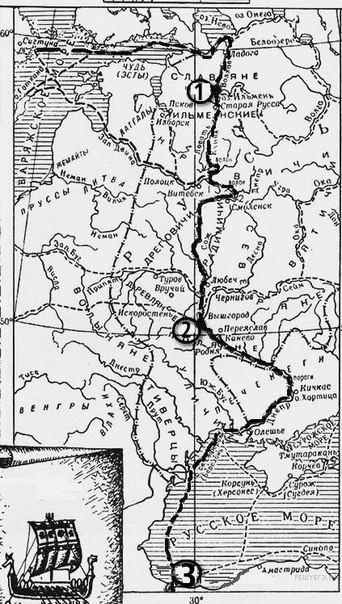 Напишите название отмеченного на карте пути.Часть СC 1. Многие города Древней Руси возникали на берегах рек. Объясните, в чём состояли преимущества такого расположения города (приведите три объяснения).Русь в X – XII вв. 2 вариантЧасть А.1. С каким из названных событий связано имя князя Владимира Мономаха?1) с Любечским съездом князей
2) с дунайскими походами
3) с разгромом хазар
4) с разгромом печенегов2. Правление Ярослава Мудрого относится к1) X в. 2) XI в. 3) XII в. 4) XIII в.3. В какой из перечисленных городов была перенесена столица Северо-Восточной Руси князем Андреем Боголюбским?1) Москва 2) Тверь 3) Владимир 4) Переяславль4. Общерусские походы против половцев в начале XII в. возглавлял князь1) Андрей Боголюбский
2) Дмитрий Донской
3) Владимир Мономах
4) Александр Невский5. Что из перечисленного было следствием набегов половцев во второй половине XI в.?1) установление военного союза Руси с Великим княжеством Литовским
2) полное прекращение княжеских междоусобиц
3) установление военного союза Руси с Хазарским каганатом
4) миграция населения из Среднего Поднепровья в Волжско-Окский район6. Правление какого князя относится к середине XII в. ?1) Александра Невского
2) Юрия Долгорукого
3) Ярослава Мудрого
4) Владимира Святого7. Что из перечисленного было одним из результатов княжения Владимира Мономаха?1) временное ослабление княжеских усобиц
2) полный разгром половцев
3) перенесение столицы из Киева в Новгород
4) зарождение каменного зодчества на Руси8. Что было одной из причин процветания Новгорода в XI–XIII вв.?1) плодородие новгородских земель, обеспечивавшее город стабильными урожаями
2) сильная власть новгородского князя как залог отсутствия внутренних междоусобиц
3) отдаленность Новгорода от Великой степи, от набегов кочевников
4) прочный союз Новгорода с Московским княжеством9. Что стало одним из последствий восстания в Киеве в 1113 г.?1) призвание варяжских князей
2) упорядочение сбора дани – установление «уроков» и «погостов»
3) отмена кровной мести
4) законодательный запрет на превращение свободного человека в холопы за долги10. Последним князем единой Руси в XII в. был1) Юрий Долгорукий
2) Владимир Мономах
3) Мстислав Великий
4) Ярослав Мудрый11. Прочтите отрывок из документа и укажите, о каком князе идёт речь. «Узнав о набеге печенегов, он спешил из Новгорода в южную Россию и сразился с варварами под стенами Киева... Князь одержал победу... В память сего знаменитого торжества Великий князь заложил на месте сражения великолепную церковь и, распространив Киев, обвёл его каменными стенами... он назвал их главные врата Золотыми, а новую церковь Святою Софией...»1) Александре Невском
2) Дмитрии Донском
3) Ярославе Мудром
4) Иване Калите12. Прочтите отрывок из «Повести временных лет» и назовите князя, о котором идёт речь.«...заложил же и церковь святой Софии, митрополию и затем церковь на Золотых воротах... И стала при нём вера христианская расширяться, и черноризцы стали умножаться, и монастыри стали появляться... Отец его, Владимир, землю вспахал и размягчил, то есть крещением просветил, [сын] же засеял книжными словами сердца верных людей, а мы пожинаем, ученье принимая книжное....Ещё при жизни дал он наставление сыновьям своим: "И если будете жить в любви между собою, Бог будет в вас и покорит вам врагов..." И так разделил он между ними города, запретив им переступать пределы братьев и сгонять со стола».1) Андрей Боголюбский
2) Игорь Святославич
3) Ярослав Мудрый
4) Святослав ИгоревичЧасть ВB 1. Какие три из перечисленных божеств относились к пантеону богов восточных славян? Запишите в таблицу цифры, под которыми они указаны.1) Мокошь 2) Деметра 3) Тор 4) Велес 5) Сварог 6) Арес B 2. Установите соответствие между именами князей и событиями, связанными с их деятельностью. 1423B 3. Установите соответствие между определениями и понятиями. 4351B 4. Напишите пропущенное понятие (термин). посад Часть древнерусского города, где жили торговцы и ремесленники, называлась _______.B 5. Ниже приведён перечень терминов. Все они, за исключением одного, относятся к событиям (явлениям) VIII—XII вв.1) рядовичи 2) волхвы 3) погосты 4) закупы 5) полюдье 6) пожилоеB 6. Прочтите отрывок из летописи. 126 «В год 6605 (летоисчисление от Сотворения мира). . Пришли Святополк, и Владимир, и Давыд Игоревич, и Василько Ростиславич, и Давыд Святославич, и брат его Олег, и собрались на совет в Любече для установления мира, и говорили друг другу: "Зачем губим Русскую землю, сами между собой устраивая распри? А половцы землю нашу несут розно и рады, что между нами идут воины. Да отныне объединимся единым сердцем и будем блюсти Русскую землю, и пусть каждый владеет отчиной своей: Святополк - Киевом, Изяславовой отчиной, Владимир — Всеволодовой, Давыд и Олег и Ярослав — Святославовой, и те, кому Всеволод роздал города: Давыду — Владимир, Ростиславичам же: Володарю — Перемышль, Васильку — Теребовль". И на том целовали крест: "Если отныне кто на кого пойдет, против того будем мы все и крест честной". Сказали все: "Да будет против того крест честной и вся земля Русская". И, попрощавшись, пошли восвояси».Используя отрывок, выберите в приведённом списке три верных суждения. Запишите в ответ цифры, под которыми они указаны.1) указанное событие произошло в 1097 г.2) съезд положил начало переходу власти в отдельных княжествах Руси (кроме Киева) по отчинному принципу «от отца к сыну»3) в данный период времени в Киеве правил сын Ярослава Мудрого «Ярославич» Святополк4) одним из противников княжеского съезда «на устроение мира» был Владимир Всеволодович Мономах5) Любеч находился на территории Владимиро-Суздальского княжества6) договорённость участников съезда не остановила в дальнейшем княжеских междоусобицB 7. Рассмотрите схему и выполните задание из варяг в греки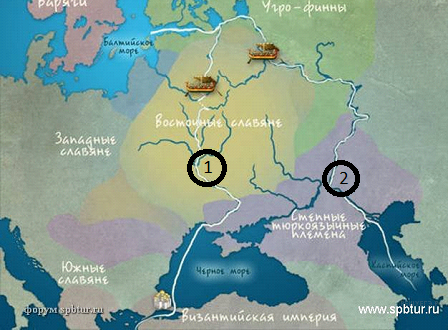 Как называл летописец Нестор древний речной путь, обозначенный на схеме цифрой «1».Часть СC 1. Согласно летописной легенде, перед князем Владимиром стоял вопрос о выборе религии между христианством западным, восточным (православием), исламом и иудаизмом. В результате он остановился на православии. Дайте не менее трёх объяснений такого выбора.Контрольная работа № 3.Русские земли и княжества в XII - середине XV вв.1 вариантЧасть 1.1. Организатором всемонгольского похода на Русь был:A. Батый.Б. Чингисхан.B. Угедей. Г. Джучи.2. Кого в Золотой Орде называли баскаками?A. Дипломатов.Б. Доверенных лиц хана.B. Предводителей отрядов.Г. Сборщиков дани с русской земли.3. В мае 1238 года хан Батый приказал стереть с лица земли и назвал «злым городом»:А Владимир. Б. Суздаль. В. Козельск. Г. Торжок.4.В 1327 году крупное восстание против ордынского баскака Чолхана вспыхнуло в городе:A. Твери.Б. Владимире.B. Новгороде. Г. Москве.5. В каком  году было стояние на реке Угре?А. 1480Б. 1478В. 1480Г. 13806. Расцвет Северо-Восточной Руси приходится на княжение ...1) Юрия Долгорукого;     2) Андрея Боголюбского;3) Владимира Мономаха; 4) Всеволода Большое Гнездо.7. Монголо-татарское нашествие на Русь происходило в...1) 1113—1125 гг.; 2) 1237—1240 гг.; 3)980-1015 гг.; 4) 1251—1263 гг.. Предпосылкой объединения русских земель вокруг Москвы не являлось...1) перенесение в Москву резиденции митрополита;2) выгодное географическое положение Москвы;3) выступление Москвы как организатора борьбы против немецких рыцарей; 4) быстрое экономическое развитие Московского княжества.9. Порядок назначения должностных лиц по знатности рода, появившийся на Руси в XVв. – ...1) местничество; .2) пожилое;3) кормление; 4) уложение о службе.10.  Время перехода крестьян от одного владельца к другому, согласно Судебнику ., носило название:1) Юрьев день; 2) «заповедные лета»;3) «урочные лета»; 4) отходничество.Часть 21. Укажите, какие даты относятся к:1.Периоду борьбы русских княжеств против агрессии немецких и шведских рыцарей2. Периоду монголо-татарского завоеванияА. 7 февраля 1238гБ.31 мая .В. 5 апреля .Г. .Д. 4 марта .Е. 1237 – 1241 ггЖ. .З. .2. Часть 3.1. Нашествие Батыя на Русь. ИзлетописиВ лето 1237. Зимою пришли из восточной стороны на Рязанскую землю лесом безбожники татары и начали воевать Рязанскую землю и захватили ее до Пронска, попленили Рязань всю и сожгли и князя их убили. Схваченных же одних рассекали, других стрелами расстреливали, а иным назад руки связывали. Много же святых церквей огню предали, монастырей и сел сожгли... потом пошли на Коломну. В ту же зиму. Пошел [князь] Всеволод сын Юрьев, внук Всеволода, против татар и сошлись около Коломны, и была сеча великая, и убили у Всеволода воеводу Еремея Глебовича и иных мужей много... и прибежал Всеволод во Владимир с малой дружиной, а татары пошли к Москве. В ту же зиму взяли Москву татары и воеводу убили Филиппа Нанка, [павшего] за правоверную христианскую веру, а князя Владимира Юрьевича схватили руками, а людей от старца и до сущего младенца перебили, а город и церкви святые, и монастыри все, и села сожгли и, захватив много имущества, отошли. В ту же зиму. Выехал [князь] Юрий из Владимира с малой дружиной, оставив вместо себя сыновей своих Всеволода и Мстислава, и пошел на Волгу с племянниками своими с Васильком, и со Всеволодом, и с Владимиром и стал на [реке] Сити станом, ожидая к себе брата своего Ярослава с полками и Святослава с дружиною своею.Вопросы к текстуМожно ли на основании приведённого отрывка увидеть главную причину поражения русских войск в борьбе с Батыевым нашествием? Можно ли, на ваш взгляд, усмотреть в приведённом тексте, что он был написан летописцем в монастыре?2. Приведите не менее трех примеров форм зависимости Руси от Золотой Орды3. Ниже приведены две точки зрения по вопросу о последствиях политической раздробленности Руси:1.	Политическая раздробленность имела серьезные негативные последствия.2.	Политическая раздробленность имела позитивные последствия.Укажите, какая из названных точек зрения вам представляется более предпочтительной и убедительной. Приведите не менее трех фактов, положений, которые могут служить аргументами, подтверждающих избранную вами точку зрения.Русские земли и княжества в XII - середине XV вв.2 вариантЧасть 1.1. Первое столкновение русских с монголо-татарами произошло в в районе реки:A. Оки. Б. Угры.B. Вожи. Г. Калки.2. Первый из разрушенных монголами городов:A. Рязань. Б. Козельск.B. Владимир. Г. Торжок.3. В каком году хан Батый захватил Киев?A. . Б. .B. . Г. .4. В решающий момент Куликовской битвы в бой вступил засадный полк под командованием:А. Князя Владимира Андреевича и воеводы Дмитрия Боброка.                                                                                                             Б. Князей Михаила Тверского и Бориса Городецкого.                                                                                                                            В. Самого Дмитрия Донского.                                                                                                                                                                   Г. Серпуховского князя Владимира Андреевича.5.Последний крупный поход на Русь совершил хан А. АхматБ. ТохтамышВ.ТамерланГ. Кучум6. «Горд он колоколом своим недрёмным и в круг него собирается вече» говорится в летописи о ...1) Киеве; 2) Владимире;3) Чернигове; 4) Новгороде.7. Получение князем ярлыка на великое княжение с первой половины XIVв....1) избавляло его княжество от уплаты дани Орде;2) давало князю право собирать дань со всех русских земель в пользу Орды;3) закрепляло за князем право назначать главу церкви;4) позволяло князю формировать общерусское войско.8. Одним из результатов правления Ивана Калиты и его сыновей было ...1) прекращение заисимости Руси от Золотой Орды;2) экономическое и военное укрепление Московского кн: жества;3) присоединение к Москве Тверского княжества;4) присоединение к Москве Великого Новгорода.9. Современниками были...1) Андрей Рублев и Ермак Тимофеевич;2) Иван III и Мамай;3) Александр Невский и Тохтамыш;4) Дмитрий Донской и Сергий Радонежский.10. Форма землевладения, возникшая в XV в. и предоставлявшаяся за службу называлось ...1) поместье; 2) вотчина;3) кормление; 4) удел.Часть 21. Укажите, какие даты относятся к:1.Периоду борьбы русских княжеств против агрессии немецких и шведских рыцарей2. Периоду монголо-татарского завоеванияА. 7 февраля 1238гБ.31 мая .В. 5 апреля .Г. .Д. 4 марта .Е. 1237 – 1241 ггЖ. .З. .2. Часть 3Ледовое побоище. ИзлетописиКнязь же великий поставил войско на Чудском озере на Узмени, у Воронья камня, и, приготовившись к бою, пошел против них. Войска сошлись на Чудском озере; было тех и других большое множество. Был же тут с Александром и брат его Андрей со множеством воинов отца своего, было у Александра множество храбрых, сильных и крепких, все наполнились воинственным духом, и были у них сердца подобны львиным. И сказали: «Княжне, ныне пришло время положить свои головы за тебя». Был же тогда день субботний, и на восходе солнца сошлись оба войска.И была здесь злая и великая сеча для немцев и чуди, и слышен был треск ломающихся копий и звук от ударов мечей, так что и лед на замерзшем озере подломился, и не видно было льда, потому что он покрылся кровью. И сам я слышал об этом от очевидца, бывшего там. И обратились немцы в бегство, и гнали их русские с боем как по воздуху, и некуда им было убежать, били их 7 верст по льду до Суболицкого берега, и пало немцев 500, а чуди бесчисленное множество, а в плен взяли 50 лучших немецких воевод и привели их в Новгород, а другие немцы утонули в озере, потому что была весна. А другие убежали тяжело раненными. Был же этот бой 5 апреля [1242 года]Вопросы к документу1.Сравните описание Ледового побоища в тексте параграфа и в летописном отрывке. Что нового вы узнали из документа?2. Всё ли написанное летописцем вы принимаете на веру?Назовите основные итоги Куликовской битвы. Значение Куликовской битвы. Приведите примеры (не мене трех) действий князя Дмитрия Ивановича Донского, направленных на обеспечение победы русского войска.Ниже приведены две точки зрения на причины возвышения Москвы в XIV в.:1.Историк С.М.Соловьев полагает, что главным фактором было выгодное географическое положение Москвы.2.Ряд историков считают, что главным фактором были личные способности первых московских князей, их политическая ловкость и хозяйственность.Укажите, какая из названных точек зрения вам представляется более предпочтительной. Приведите не менее трех фактов, положений, которые могут служить аргументами, подтверждающими избранную вами точку зрения.Русские земли и княжества в XII - середине XV вв.3 вариантЧасть 1.1.В битве на реке Калке вместе с русскими против монголо-татар сражались:A. Половцы. Б. Печенеги.B. Хазары. Г. Касоги.2. Ярлыками в Золотой Орде называли:A. Товарный знак. Б. Клеймо.B. Кличка.Г. Грамота на право княжения.3. В каком году произошла Невская битва: А.1238. Б. 1242.B. 1240. Г. 1239.4. Отправляясь на Куликовскую битву, князь Дмитрий Донской получил благословение:A. Церковного собора. Б. Своей матери.B. Константинопольского патриарха. Г. Сергия Радонежского.5. Кто является автором концепции « Москва – третий Рим»?А. ФиларетБ. ГермогенВ. ИовГ. Филофей6. Первое сражение русских дружин с монголо-татарами произошло на реке:1) Калке;2) Воже;3) Угре;                                                                                                                                                                                                            4) Неве.7. В битве на р. Неве в 1240 гг. Александр Невский нанес поражение...1) немцам; 2) литовцам;3) шведам; 4) финнам.8. Во время Куликовской битвы русским войскам противостояли войска...1) Чингисхана; 2) Батыя;3) Тохтамыша; 4) Мамая.9. В XV в. в Московском государстве происходят процессы ...1) централизации; 2) децентрализации;3) федерализации; 4) деструкции.10. Первое столкновение русских с монголо-татарами произошло в в районе реки:A. Оки. Б. Угры.B. Вожи. Г. Калки.Часть 21. Укажите, какие причины вызвали:1.Завоевательные походы монголо-татар на Русь и в Западную Европу.2.Быстрое завоевание русских земель монголо-татарами.А. Жестокая дисциплинаБ. Стремление расширить свои владения за счёт соседейВ. Отсутствие  единства среди русских княжествГ. Необходимость расширение пастбищД. Возможность обогащения в результате военных походовЕ. Княжеские усобицы2. Часть 3.1. Шансы МосквыМосква не имела безоговорочных шансов на главенство, так как это может показаться при поверхностном изучении материала.Многие географические преимущества Москвы можно поставить под сомнение. С точки зрения развития торговли Москва имела гораздо менее выгодное положение, чем стоявшие на Волге Тверь, Галич, Кострома, Ярославль. Кроме того, Москва уступала соседям в природных ресурсах: не располагало месторождения железной руды, соляными варницами, не изобиловало бортными угодьями, рыбой и т.д. Московское княжество имело значительно меньше плодородной пашни, необходимой для производства хлеба. Кроме того, запасы леса в княжестве были также ограничены.То есть решающую роль в выходе Москвы на ведущие позиции сыграли не географические и хозяйственные особенности, а умелая тактика московских князей, то есть конкретные обстоятельства.Вопросы  к документу:Оцените на основании этого документа закономерность главенствующей роли Москвы.В чём, по вашему мнению, заключалась умелая тактика московских князей?2. Рассмотрите историческую ситуацию и ответьте на вопросы. В . В Тверь прибыл ордынский баскак ЧОЛ-хан с большим отрядом. Притеснения и насилия, творимые ими, вызвали восстание горожан. Ордынцы были перебиты. В ответ хан Узбек организовал карательную экспедицию против Твери, в которой принял участие московский князь Иван Калита.1.Укажите не менее трех причин, которыми можно объяснить выступление Ивана Калиты на стороне ордынцев. 2.Каковы были последствия восстания в Твери для московских князей и для всей Руси? Укажите не менее трех последствий.3. Рассмотрите историческую ситуацию и ответьте на вопросы.Хан Батый после разгрома русских земель облагал их данью. Новгород монголы никогда «не воевали», однако золотоордынскую дань новгородцы платили. Почему монголы «не воевали» Новгород? Укажите не менее двух причин. В силу чего новгородцы вынуждены были платить дань Орде? Приведите не менее трех суждений.Контрольная работа №4. Российское государство во второй половине XV - XVII вв.1 вариантЧасть АА 1. Как назывался круг лиц, приближенных к царю, помогавших ему в осуществлении реформ:а) Ближняя дума б) Земский собор в) Челобитная изба г) Избранная радаА 2. Окончательное свержение ордынского владычества связано с:а) походом на Казаньб) победой в битве при Ведрошив) стоянием на р. Урге г) походом на Вятку и Пермь.А3. Иван IV вступил на престол в:а) 1513 гб) 1533 гв) 1584 гг) 1645 гА 4. Типично российский институт служебно-родового старшинства, по которому назначения зависели от знатности человека и предков, получил название:а) кормлениеб) вотчинав) местничествог) поместьеА 5. Какой сословно-представительный орган аристократии совещательного характера действовал при великом князе с конца 15 в.?а) Земский соборб) Земская избав) Избранная радаг) Боярская думаА 6. В чем заключалась цель учреждения опричнины:а) подавление оппозиции бояр б) привлечь новых бояр к правлениюв) усилить роль Боярской думы г) изменить систему передачи царской властиА 7. Царевна Софья добиваясь престола, опиралась на:а) гвардию б) даточных людейв) стрельцовг) казачествоА 8. В царствование Алексея Михайловича:а) был учреждён Синодб) Русь приняла христианствов) было учреждено патриаршествог) произошёл церковный расколА 9. Период Смутного времени относится к:а) 1533-1598 г.б) 1598-1613 г.в) 1533-1613 г.г) 1598-1600 г.А 10. Какое образовательное учреждение было открыто в 1687 г:а) Славяно-греко-латинская академияб) Академия наукв) Институт благородных девицг) Московский университетЧасть ВВ 1. Расположите события в хронологической последовательности:1) Присоединение Украины к России2) Ливонская война3) «Вечный мир» с ПольшейВ 2. Напишите пропущенное слово.Важный в истории России процесс, характеризуемый понятиями «Юрьев день», «урочные лета», «бессрочный сыск беглых крестьян», называется ______________ крестьян.В 3. Установите соответствие между процессами и фактами:1) Монгольское иго 2) Бунташный век3) Смутное время4) Опричнинаа) призвание королевича Владислава на российский престолб) правление Алексея Михайловичав) поход на Новгород г) битва на реке ВожеВ 4. Ниже приведён перечень терминов. Все они, за исключением двух, относятся к периоду Смутного времени.1) самозванец2) старообрядец3) семибоярщина4) тушинский вор5) коллегии6) ополчениеВ 5.О ком идет речь?Украинский государственный и военный деятель, гетман Украины. Родился в семье мелкого польского шляхтича украинского происхождения. Участвовал в польско-турецкой войне 1620—21. В 1620 попал в плен к туркам, где пробыл два года. По возвращении на Украину вступил в реестровое казацкое войско. Участвовал в народных восстаниях 1637—1638; занимал должность войскового писаря. В середине 40-х гг. начал подготовку восстания против польского господства на Украине. Вел переговоры с Москвой о принятии Малороссии «под высокую руку» русского царя.Российское государство во второй половине XV - XVII вв.2 вариантЧасть АА 1. Русь окончательно прекратила выплату дани Орде и освободилась от зависимости в:а) 1471 г.б) 1480 г. в) 1470 г.г) 1478 г.А 2. Верны ли следующие утверждения:А) Гербом Российского государства в правление Ивана III стал двуглавый орел.Б) Иван III победил в Куликовской битве.а) верно только А б) верно только Бв) верны оба утверждения г) оба утверждения неверныА3. Каковы основные результаты и последствия опричнины:а) Запустение хозяйствб) уничтожение боярских семейв) рост урожайности г) рост военной мощи Российского государствад) заложены основы крепостного права.1)АБГ 2) БВД 3) АБД 4) АВГА 4. Система содержания должностных лиц (наместников, волостелей и др.) за счет местного населения на Руси получила название:а) кормление б) местничествов) поместнаяг) жалованьеА5. Назовите единый для всего Российского государства свод законов в конце XV — XVI в.:а) Русская Правдаб) Стоглавв) Судебникг) ДомостройА6. В чьё правление Левобережная Украина и Киев вошли в состав России:а) Петра Iб) Алексея Михайловичав) Елизаветы Петровныг) Анны ИоанновныА7. Какое из перечисленных событий произошло в 1613 году ?а) восстание под руководством И. Болотниковаб) избрание на царство Михаила Романовав) начало польской интервенцииг) воцарение Лжедмитрия IIА8. Лжедмитрий II был прозван в народе:а) «истинным царем»б) «царевичем Петром»в) «царем Дмитрием»г) «тушинским вором»А9. «Вечный мир» с Польшей был заключен в царствование:а) Михаилаб) Алексея в) Федораг) СофьиА 10. Соотнесите имена личностей и их деятельность:ЛИЧНОСТЬ СФЕРА ДЕЯТЕЛЬНОСТИ1.Барма и Постник а) Первый книгопечатник2. Андрей Рублев б) Храм Василия Блаженного3. Иван Федоров в) Икона «Троица»Часть ВВ 1. Расположите в хронологической последовательности исторические события:1.«Медный бунт» 2. Смута 3. Присоединение Казанского ханстваВ 2. Напишите пропущенное слово:Внутренняя политика Ивана Грозного, проводимая в 1565−1572 гг., характеризуемая террором против разных слоёв населения и направленная на усиление царской власти, называется_______В 3.  Прочитайте отрывок из документа и укажите имя деятеля, пропущенное в нем.«Друзья рассорились, вследствие чего _________ самовольно покинул патриарший престол, надеясь, что царь униженный мольбой воротит его, а царь этого не сделал»В 4. Установите соответствие между датами и событиями:СОБЫТИЯ ДАТА1) взятие Казани а) 1598 г2) взятие Астрахани б) 1552 г3) Присоединение Сибири в) 1556 гВ5. Ниже приведён перечень терминов. Все они, за исключением одного, связаны с процессом закрепощения крестьян.1) Юрьев день2) урочные лета3) пожилое4) вольные хлебопашцы5) Соборное уложениеКонтрольная работа № 5.Россия в XVIII - середине XIX вв.Вариант 1Часть АДаты правления Павла I:а) 1794 - 1799 гг.;             в) 1796-1801 гг.;б) 1795 - 1800 гг.;             г) 1798-1802 гг.Внешняя политика Екатерины II  привела к:а) значительному росту российских территорий;б) серьезному экономическому кризису в стране;в) росту благосостояния российских граждан;г) новой войне в Европе.Вскоре после вступления на престол Павлом I :а) была подтверждена жалованная грамота дворянству;б) были повышены цены на продукты первой необходимости;в) был введен налог на дворянство на содержание местной администрации;г) была отменена смертная казнь.При Александре I был создан новый орган власти из близких царю людей. Он назывался:а) Тайный комитет;          в) Главный комитет;б) Негласный комитет;    г) Неизвестный комитет.В 1803 году Александр подписал  указ:а)  о создании Государственного совета;б) о создании тайной его Величества канцелярии;в) о реформе государственных крестьян;г) о «вольных хлебопашцах».В соответствии с проектом государственного устройства М.М.Сперанского был создан новый государственный орган:а) Сенат;                                      в) Государственная дума;б) Государственный совет;       г) Министерства.Первое крупное сражение во время Отечественной войны 1812 года состоялось под:а) Борисовым;          в) Могилевым;б) Смоленском;        г) Малоярославцем.Разгром Наполеона в Европе закончился:а) Берлинским конгрессом;       в) Парижским конгрессом;б) Московским конгрессом;      г) Венским конгрессом.В новом проекте Конституции  провозглашался суверенитет:а) народа;                                     в) императорской власти;б) государственной власти;       г) дворянства.Отказ Александра I от реформ объяснялся:а) победой в войне с Наполеоном;б) удачами экспериментов на окраинах империи;в) неприятием и активным противодействием большинства дворян;г) стремлением Александра к неограниченной власти.Проект отмены крепостного  права Александр I поручил:а) Н.Н.Новосильцеву;          в) М.М.Сперанскому;б) В.П.Кочубею;                   г) А.А.Аракчееву.Укрепление опоры самодержавной власти выражалось:а) в расширении прав и привилегий дворянства;б) в укреплении материального положения высшего сословия;в) в создании единого свода законов;г) в проведении государственных реформ.Согласно  крестьянской реформе Николая I:а) происходило разрушение крестьянской общины;б) постепенно отменялось крепостное право;в) в деревнях создавались школы и больницы для крестьян;г) крестьянам предоставлялись гражданские права и свободы.Финансовую реформу при Николае I проводил:а) М.М.Сперанский;         в) Е.Ф.Канкрин;б) А.Х.Бенкендорф;          г) П.Д.Киселев.В результате проводимых Николаем I реформ в России:а) начался экономический и политический кризис;б) происходили мощные социальные потрясения;в) начался промышленный переворот и экономический подъем;г) усложнилось положение России на международной арене.Часть ВПриведите в соответствие понятия и определения понятий.Ответ:  ДГАБВРассмотрите внимательно карту Крымской войны и ответьте на вопросы.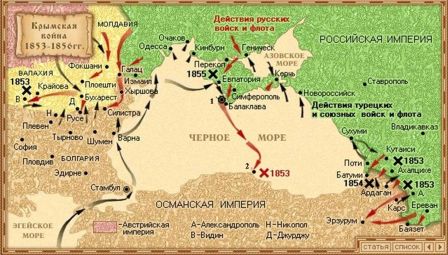 Укажите город, обозначенный на карте цифрой 1.СевастопольНазовите фамилию командующего обороной данного городаНахимовУкажите название бухты, обозначенной на карте цифрой 2.СинопЭпоха какого  флота закончилась в сражении в бухте под цифрой 2 ?ПарусногоКакая службы впервые возникла во время Крымской войны?Красного крестаУкажите фамилию, являющуюся лишней в ряду. Свой ответ поясните.П.А.Румянцев, Г.А.Потемкин, Н.М.Карамзин, А.В.Суворов, С.Ф.Апраксин.Ответ: Карамзин, остальные – военачальники.И.Ползунов, И.Кулибин, М.Ломоносов, Ю.Долгорукий, Г.Рихман.Ответ: Долгорукий, остальные – изобретатели.М.М.Сперанский, И.В.Гудович, А.А.Новосильцев, В.П.Кочубей,  А.А.Аракчеев.Ответ: Гудович, остальные – осуществляли реформы.     Заполните схему государственного устройства по «Русской правде»  П.П.Пестеля.      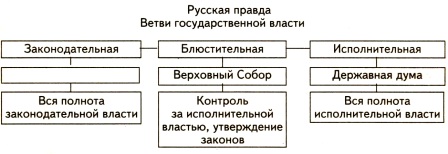 Ответ: Народное вече.Из приведенного ниже перечня положений выберите те,   которые относятся к программе Южного общества декабристов. Ответ запишите в виде цифр в порядке возрастания.Земля становится общим достоянием. Она делится на частную и общую.Собственность помещиков на землю должна остаться неприкосновенной.Сохраняется сословное деление общества.Унитарное государственное устройство.Население наделяется гражданскими правами и свободами.Сохраняется монархическая форма правления.Избирательным правом наделяются только привилегированные сословия.             Ответ: 1 3 4 5 Россия в XVIII - середине XIX вв.Вариант 2Часть АДаты правления Александра I:а) 1800-1824 гг;          в) 1802-1827 гг;б) 1801-1825 гг;          г) 1803-1828 гг.Вольное экономическое общество было учреждено в:а) 1760 г;          в) 1770 г.;б) 1765 г.;         г) 1775 г.После вступления на престол Павла I началась политика по:а) расширению прав и привилегий дворянства;б) расширению прав и свобод гражданского населения;в) ограничению прав и привилегий дворянства;г) ограничению прав и свобод гражданского населения.В 1755 году:а) был открыт Московский университет;б) был создан первый Атлас России;в) была создана Российская академия наук;г) был учрежден Русский театр.2 апреля 1801 года Александр издал пять важных указов. Один из них восстанавливал в полном объеме:а) табель о рангах Петра I;б) Жалованную грамоту дворянству;в) Постановления Стоглавого собора;г) Соборное уложение 1649 года.Течение, объединяющее сторонников парламентского строя, гражданских свобод и свободы предпринимательства, называлось:а) консерватизм;          в) социализм;б) либерализм;             г) анархизм.В начале Отечественной войны 1812 года главнокомандующим русской армией являлся:а) П.И.Багратион;          в) М.Б. Барклай де Толли;б) А.П.Тормасов;           г) М.И.Кутузов.Военный совет в Филях состоялся:а) 1 сентября 1812 года;       в) 3 сентября 1812 года;б) 2 сентября 1812 года;         г) 4 сентября 1812 года.После Отечественной войны 1812 года Александр I поручил разработать проект государственного устройства:а) Н.Н.Новосильцеву;          в) П.А.Строганову;б) В.П.Кочубею;                   г) А.А.Чарторыйскому.В «Уставной грамоте Российской империи» под «гражданами» понимались представители:а) низших сословий;           в) высших сословий;б) свободных сословий;      г) податных сословий.Укрепление роли государственного аппарата при Николае I началось:а) с расширения прав и привилегий дворянства;б) с создания новых органов власти;в) с подготовки единого свода законов;г) с реформ государственного устройства.Крестьянская реформа Николая I  касалась:а) крепостных крестьян;               в) всех категорий крестьян;б) государственных крестьян;      г) низших сословий в целом.В результате финансовой реформы:а) увеличились государственные расходы;б) начался финансовый кризис;в) государственный бюджет стал наиболее дефицитным;г) государственный бюджет впервые стал бездефицитным.Для борьбы с революционными настроениями в царствование Николая I:а) было создано III  отделение Собственной Его Величества канцелярии;б) были введены чрезвычайные суды в крупных городах;в) активно проводились социальные реформы;г) вводились гражданские права и свободы населения.К концу царствования Николая I:а) бурными темпами развивалась промышленность и железнодорожное строительство;б) усиливались права и привилегии дворянства;в) ужесточалась деспотия и произвол центральной власти;г) усиливалась неустойчивость существующей системы и ее упадок.Часть ВПриведите в соответствие  понятия и определения понятий. Ответ запишите  в виде порядка букв.Ответ:  ГАДБВРассмотрите внимательно карту вторжения войск Наполеона в Россию и ответьте на вопросы: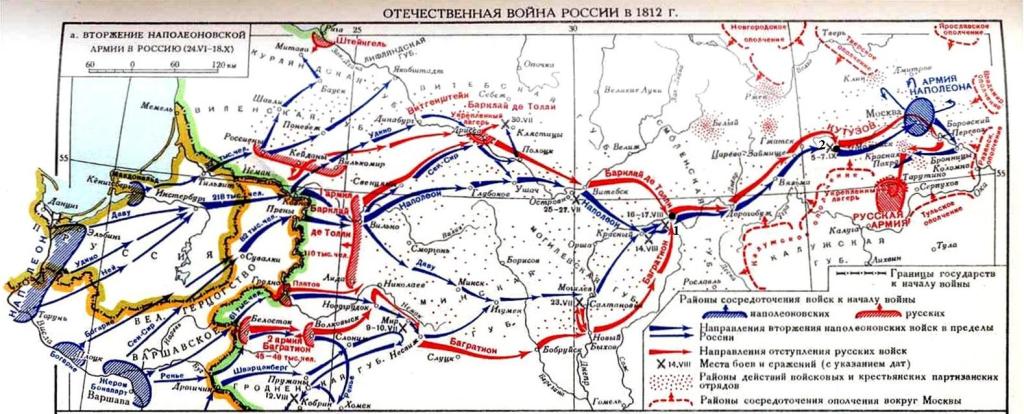 Русская армия была растянута на 600 верст  и разделена на три армии.  Укажите командующего 3-й армией:ТормасовВ августе русские армии соединились. Место соединения указано на карте под цифрой 1. Укажите название этого места.СмоленскКакое событие произошло в месте, указанном на карте под номером 2?Бородинская битва (Генеральное сражение)Укажите фамилию военачальника, которому принадлежит следующее высказывание: «С потерей Москвы не потеряна еще Россия».КутузовНазовите дату и место, где были сказаны указанные выше слова.Военный совет в Филях 1 сентября 1812 годаУкажите фамилию, являющуюся лишней  в ряду. Свой ответ поясните:Кочубей, Чарторыйский, Сперанский, Строганов, Новосильцев.Ответ: Сперанский, остальные – члены Негласного комитета.Неверовский,  Коновницын, Милорадович, Тормасов, Киселев.Ответ: Киселев, остальные – участники войны 1812 г.Пестель, Бенкендорф, Муравьев, Трубецкой, Бесстужев.Ответ: Бенкендорф, остальные – декабристы.Заполните схему государственного устройства по Конституции  Н.М.Муравьева. 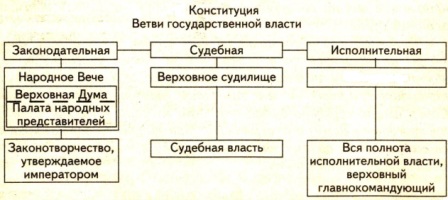 Ответ:  Державная дума.Из приведенного ниже перечня положений выберите те, которые относятся к программе Северного общества декабристов. Ответ запишите  в виде порядка цифр в порядке возрастания:Форма правления – конституционная монархия;Разделение властей отсутствует;Сохраняется сословное деление общества;Федеративное государственное устройство;Широкие гражданские права и свободы;Отделение церкви от государства;Введение исключительно светского образования.Ответ:  1 3 4 5 Итоговая контрольная работа по истории за 10 класс.Россия и мир с древнейших времен и до середины XIX века.Вариант 1.Часть АА1. Назовите три признака неолитической революции
А) возделывание злаков и выращивание животных   Г) существование соседской общины
Б) отсутствие частной собственности                          Д) возникновение племенных богов
В) преимущественно кочевой образ жизни                 Е) преобладание собирательстваА2. Возникновение цивилизации в Месопотамии связано с народом
А) аккадцы                                                                       В) ассирийцы
Б) шумеры                                                                        Г) хетыА3. Древневосточный правитель
А) имел неограниченную власть над подданными    В) имел лишь религиозные функции
Б) выбирался высшей знатью                                       Г) не имел никакой собственностиА4. Вера в одушевленность окружающего мира, в существование духов природы и людей
А) тотемизм                                                                   В) фетишизм
Б) анимизм                                                                     Г) магияА5. Реформация - это:А) отмена цеховых ограничений                                 В) междоусобные войныБ) борьба за переустройство церкви                           Г) движение за реформыА6. Главный экономический результат Великих географических открытий
А) подъем мировой торговли                                       В) развитие кораблестроения
Б) открытие новых материков                                      Г) усиление Испании и ПортугалииА7.Просвещение возникло в (во)
А) Англии                                                                      В) Германии
Б) Франции                                                                    Г) ИспанииА8. Выделите три основные черты индустриального обществаА) миграция                                                                  В) усложнение классовой структурыБ) урбанизация                                                             Г) распад колониальных империйА9. Крещение Руси состоялось в :А) 889 году                                                                  В) 982 годуБ) 988 году                                                                   Г) 1019 году.А10 Укажите древнейшую русскую летопись:А) «Слово о полку Игореве»                                     В) «Осторомирово Евангелие»;Б) «Слово о законе и Благодати»                              Г) «Повесть временных лет»    А11. В каком году русские дружины Александра Невского разбили немецких рыцарей на льду Чудского озера? А1) 988 г.                                                                     В)1242 г. Б)1147 г.                                                                      Г) 1325 г. А12. В Древней Руси основным источником права был:А) обычай                                                                       В) кодексБ) закон                                                                           Г) религиозные текстыА13. Начало политической раздробленности на Руси связаноА) с началом правления Владимира Мономаха         В) с началом правления Мстислава ВеликогоБ) со смертью Владимира Мономаха                          Г) со смертью Мстислава ВеликогоА14.Город Владимир стал столицей Северо-Восточной Руси во время правленияА) Владимира Мономаха                                              В) Юрия ДолгорукогоБ) Андрея Боголюбского                                               Г) Всеволода Большое ГнездоА15. Наибольший расцвет торговли в XII — начале XIII вв. наблюдался вА) Киеве                                                                          В) НовгородеБ) Смоленске                                                                  Г) ЧерниговеА16. С чем связано значительное сокращение численности населения в русских землях во II половине XIII в.?А) со стихийными бедствиями                                     В) с  процессом феодальной раздробленностиБ) с монголо-татарским нашествием                           Г) с набегами немецких и шведских рыцарейА17. Князь, первым из Московских князей получивший ярлык на великое княжение владимирское и право сбора дани со всех русских земель:
А) Владимир Мономах                                                  В) Иван Калита
Б) Ярослав Мудрый                                                        Г) Иван IIIА18.Нашествие Батыя на Русь относится к:А) XI в.                                                                            В) ХIIIвБ) ХIIв.                                                                             Г) XIV в.А19.Баскак — это:А) монгольский чиновник, проводивший на Руси перепись населенияБ) монгольский воинВ) военное звание в монгольской армииГ) представитель ордынского хана на РусиА20. Что явилось одной из причин Смуты в Российском государстве в начале XVII в.? А) пресечение правящей династии Рюриковичей       В) начало созыва Земских соборовБ) распад государства на удельные княжества            Г) приход к власти боярского правительства – «семибоярщины»Часть ВВ1. Соотнесите дату и событие:В2. Из нижеперечисленных стран были противниками России в Ливонской войне:А)  Османская империя                                               Г)  Священная Римская империя        Б)  Речь Посполитая                                                    Д)  АнглияВ)  Швеция                                                                   Е)  ДанияВ3. Укажите  события, относящиеся к правлению Ивана IIIА) присоединение Смоленска                                                      Г) расцвет приказной системыБ) введение государственного герба – двуглавого орла           Д) создание стрелецкого войскаВ) присоединение Новгорода                                                      Е) постройка краснокирпичного                                                                                                                Московского КремляВ4. Расставьте в хронологическом порядке события В5. Укажите на каких фото изображен стиль бароккоВ6. Закончите предложение:В Древней Руси людей, работавших в хозяйстве феодала за заем в виде земли, скота, зерна, денег и др., называли ………………….В7. Установите соответствие между названием течения общественно-политической мысли XIX в. и идеейВ8. Установите соответствие между именем   и социальным статусом:В9. Соотнесите функции с государственным органом:В10. Раскройте значение понятий:протекционизм, индульгенция, феодал.Россия и мир с древнейших времен и до середины XIX века.Вариант 2Часть АА1. Назовите три признака неолитической революции
А) существование родовой общины                              Г) появление пахотного земледелия
Б) второе разделение труда — выделение ремесла     Д) переход к монотеизму
В) преимущественно кочевой образ жизни                  Е) появление семейного хозяйства и зачатков  частной собственностиА2. На Древнем Востоке
А) возникла письменность                                             В) появилось классическое рабство
Б) произошел переход к кочевому скотоводству         Г) зародилась монотеистическая религия
                                                                                          Д) зародилась демократияА3. Древневосточный правитель
А) имел неограниченную власть над подданными     В) имел лишь религиозные функции
Б) выбирался высшей знатью                                        Г) не имел никакой собственностиА4. Вера в происхождение человека от воображаемого предка (человека, животного или растения) и поклонение ему
А) тотемизм                                                                    В) фетишизм
Б) анимизм                                                                      Г) магияА5. Реформация - это:А) отмена цеховых ограничений                                  В) междоусобные войныБ) борьба за переустройство церкви                            Г) движение за реформыА6. Предпосылки Великих географических открытий
А) нехватка в Европе наличного золота и серебра
Б) неразведанная береговая линия Африки
В) необходимость сбыта европейских товаров на Восток
Г) стремление европейцев открыть новые материкА7.Просвещение возникло в (во)
А) Англии                                                                      В) Германии
Б) Франции                                                                    Г) ИспанииА8. Выделите три основные черты индустриального обществаА) миграция                                                                  В) усложнение классовой структурыБ) урбанизация                                                             Г) распад колониальных империйА9. Крещение Руси состоялось в:А) 889 году;                                                                  В) 982 году;Б) 988 году;                                                                   Г) 1019 году.А10. Как называется произведение, написанное Владимиром Мономахом и обращение его к детям?А) «Завещание»                                                           В) «Поучение»Б) «Наставление»                                                        Г) «МолениеА11. Кто из названных лиц считается одним из авторов «Повести временных лет»?
А) Владимир Мономах                                                   В) Нестор
Б) Ярослав Мудрый                                                         Г) ИлларионА12. Древнейший источник права на Руси — это:А) обычай                                                                          В) законБ) религиозный текст                                                       Г) кодексА13. Одной из основных причин распада единого Древнерусского государства былоА) насильственное введение христианства                   В) недружественное отношение Византии к                                                                                            КиевуБ) постоянное давление со стороны Степи                   Г) возможность самостоятельного                                                                                            экономического развития отдельных княжествА14. К середине XII в. Русь распалась наА) 5 княжеств                                                                    В)15 княжествБ) 10 княжеств                                                                  Г) 20 княжествА15. Окончательному обособлению русских княжеств препятствовало существованиеА) единого общерусского войска                                  В) единого налогообложенияБ) единой валюты                                                            Г) единой церквиА16. Кто стоял во главе Золотой Орды?:А) князь                                                                           В) каганБ) вождь                                                                           Г) ханА17. Первым московским князем был:
А) Даниил Александрович                                            В) Андрей Боголюбский
Б) Юрий Долгорукий                                                     Г) Александр НевскийА18.Монгольское нашествие на Русь началось в:       А)1227г.                                                                          В) 1239» гБ) 1237 г.                                                                         Г) 1240 г.А19.Ханская грамота, дававшая право русским князьям властвовать в своих княжествах: А) выход                                                                         В) урок     Б) ярлык                                                                          Г) погостА20. Что явилось одной из причин Смуты в Российском государстве в начале XVII в.? А) пресечение правящей династии Рюриковичей      В) начало созыва Земских соборовБ) распад государства на удельные княжества           Г) приход к власти боярского правительства – «семибоярщины»Часть ВВ1. Соотнесите даты и события:В2. Определите реформы, осуществленные Избранной радой:А)   принятие закона Русская Правда                     Д)  введение общерусской монеты           Б)   изменения в порядке владения землей             Е)  отмена кормления и ограниченияВ)  создание приказов                                              местничестваГ) издание общерусского свода законов                Ж)  создание стрелецкого войскаВ3. Укажите  события, относящиеся к правлению Ивана IIIА) присоединение Смоленска                                                      Г) расцвет приказной системыБ) введение государственного герба – двуглавого орла           Д) создание стрелецкого войскаВ) присоединение Новгорода                                                      Е) постройка краснокирпичного                                                                                                                Московского КремляВ4. Установите соответствие между именами князей и событиями, связанными с их деятельностью.В5. Укажите на каких фото изображен стиль бароккоВ6. Закончите предложение:Форма правления, при которой верховная власть принадлежит отдельному человеку и переходит по наследству называется …….В7. Установите соответствие между названием течения общественно-политической мысли XIX в. и идеейВ8. Установите соответствие между личностью и ее характеристикой:В9. Соотнесите функции с государственным органом:В10. Раскройте значение понятий:коалиция, секуляризация, реформа.Оценочно–методический материал11 классКонтрольная работа № 1. Россия во второй половине XIX -начале XX веков1 – вариант1. Расположите в хронологической последовательности исторические события. Запишите цифры, которыми обозначены исторические события, в правильной последовательности. – 1 б.1) создание военно-политического блока «Антанта»2) Крымская война3) Крестьянская реформа2. Установите соответствие между событиями и годами: к каждой позиции первого столбца подберите соответствующую позицию из второго столбца.. – 2 б.3. Ниже приведён перечень терминов. Появление всех их, за исключением двух, относится к XIX в.1) декабристы; 2) народники; 3) петрашевцы; 4) октябристы; 5) марксисты; 6) кадеты.Найдите и запишите порядковые номера терминов, относящихся к другому историческому периоду. – 2 б.4. Запишите термин, о котором идёт речь. – 1 б.Деньги, выплачивавщиеся бывшими крепостными и удельными крестьянами по условиям Крестьянской реформы 1861 г. в рассрочку на 49 лет для погашения ссуды, предоставленной государством бывшим владельцам в качестве выкупа за надельную землю, называются ________.5. Установите соответствие между партиями и их лидерами: к каждой позиции первого столбца подберите соответствующую позицию из второго столбца. – 2 б.6. Какие три условия были включены в Портсмутский договор между Россией и Японией (1905 г.)? В качестве ответа запишите цифры. -– 2 б.1) выплата Японией крупной контрибуции России2) признание Кореи сферой японских интересов3) передача Японии права аренды Порт-Артура4) закрепление за Россией прав на Курильские острова5) передача Японии южной части Сахалина6) признание Маньчжурии сферой русских интересов7. Какие три из перечисленных положений характеризуют процесс развития образования в России в 1860—1890-х гг.?В качестве ответа запишите цифры. -– 2 б.1) открытие высших женских курсов2) открытие Царскосельского лицея3) открытие земских школ4) увеличение числа церковно-приходских школ5) основание Смольного института благородных девиц6) создание ликбезов и рабфаков8.Какие территории были завоеваны Россией во второй половине XIX в.? Укажите три территории. В качестве ответа запишите цифры. -– 2 б.1) Хивинского ханства2) Бухарского эмирата3) Казанского ханства4) Крыма5) Кокандского ханства6) Западной Сибири9. Установите соответствие между государственными деятелями и историческими событиями: к каждой позиции первого столбца подберите соответствующую позицию из второго столбца. – 2 б.10. Установите соответствие между деятелями культуры и их достижениями или произведениями: к каждой позиции первого столбца подберите соответствующую позицию из второго столбца– 2 б.Из письма государственного деятеля начала XX в.«Милая мама, сколько я перемучился до этого, ты себе представить не можешь! …Представлялось избрать один из двух путей: назначить энергичного человека и всеми силами постараться раздавить крамолу, затем была бы передышка, и снова пришлось бы через несколько месяцев действовать силой; но это бы стоило потоков крови и в конце концов привело бы к теперешнему положению, т. е. авторитет власти был бы показан, но результат оставался бы тот же самый и реформы вперёд не могли осуществляться бы. Другой путь – предоставление гражданских прав населению – свободы слова, печати, собраний и союзов и неприкосновенности личности; кроме того, обязательство проводить всякий законопроект через Государственную думу – это в сущности и есть конституция… Немного нас было, которые боролись против неё. Но поддержки в этой борьбе ниоткуда не пришло, всякий день от нас отворачивалось всё большее количество людей, и в конце концов случилось неизбежное. Тем не менее по совести я предпочитаю давать всё сразу, нежели быть вынужденным в ближайшем будущем уступать по мелочам и всё-таки прийти к тому же».11. Назовите автора письма, событие и год, в котором ему пришлось делать изложенный в письме выбор.– 2 б.12. На основе текста и знаний по истории приведите не менее четырёх реформ и действий («уступок»), на которые вынужден был согласиться автор письма.– 2 б.13. Какой путь избрал автор в сложившейся ситуации? Приведите не менее двух объяснений автором такого выбора.– 3 б.14. 1860-1870-е гг. в России были ознаменованы проведением широкомасштабных преобразований, которые вошли в историю как «Эпоха Великих реформ». Объясните, чем была вызвана необходимость проведения реформ (приведите три объяснения). .– 3 б.Россия во второй половине XIX -начале XX веков2 – вариант1. Расположите в хронологической последовательности исторические события. Запишите цифры, которыми обозначены исторические события, в правильной последовательности. – 1 б.1) Военная реформа2) Создание «Тройственного союза»3) денежная реформа С.Ю. Витте2. Установите соответствие между событиями и годами: к каждой позиции первого столбца подберите соответствующую позицию из второго столбца.. – 2 б.3. Ниже приведён перечень терминов, понятий. Все они, за исключением двух, относятся к событиям XIX в.1) народники; 2) декабристы; 3) социал-демократы: 4) нестяжатели; 5) петрашевцы; 6) иосифляне. Найдите и запишите порядковые номера терминов, относящихся к другому историческому периоду. – 2 б.4. Напишите пропущенное словосочетание. – 1 б. «____________________», назначаемые Сенатом из числа местных помещиков, должны были регулировать и контролировать выкупные сделки, составлять уставные грамоты.5. Установите соответствие между партиями и их лидерами: к каждой позиции первого столбца подберите соответствующую позицию из второго столбца. – 2 б.6.Какие три из перечисленных реформ были осуществлены в царствование Николая II? В качестве ответа запишите цифры. -– 2 б.1) реформа управления государственными крестьянами П. Д. Киселёва2) аграрная реформа П. А. Столыпина3) денежная реформа Е. Ф. Канкрина4) учреждение Государственной думы5) денежная реформа С. Ю. Витте6) создание Высшего совета народного хозяйства7.Какие три из перечисленных событий связаны с революцией 1905—1907 гг.? В качестве ответа запишите цифры. -– 2 б.1) октябрьская политическая стачка2) созыв Учредительного собрания3) «Кровавое воскресенье»4) нота Милюкова5) созыв I Государственной думы6) режим «двоевластия»8.Какие три положения относятся к внутренней политике Александра III? В качестве ответа запишите цифры. -– 2 б.1) увеличение представительства дворянства в земствах2) предоставление автономии Польше3) ликвидация мирового суда4) создание Крестьянского и Дворянского Поземельных банков5) предоставление автономии университетам6) разработка по поручению императора конституционных проектов9. Установите соответствие между государственными деятелями и историческими событиями: к каждой позиции первого столбца подберите соответствующую позицию из второго столбца. – 2 б.10. Установите соответствие между деятелями культуры и их достижениями или произведениями: к каждой позиции первого столбца подберите соответствующую позицию из второго столбца– 2 б.Из отчёта херсонского губернатора от 1904 г. «Постоянное ожидание передела, при котором не только участок земли, но и самая величина его должны измениться, лишает хозяев энергии и стремления упрочить своё хозяйство, почему в конце концов хозяин-собственник приобретает тип временного арендатора, старающегося взять из земли всё, ничего ей не возвращая. Имея землю в общем владении, крестьяне-общинники являются опасными соседями частных собственников, особенно мелких, так как во всяких случаях спора с ними склонны осуществлять скопом воображаемые свои права. Вообще при общинном землевладении чувство собственности в крестьянской среде с каждым новым поколением и переделом несомненно слабеет, а потому и уважение к чужой собственности всё уменьшается. Но главная угроза такого коллективного землепользования заключается в том, что постоянные переделы принадлежащей обществу земли поддерживают в крестьянах, несмотря на все уверения властей, опасные убеждения в возможности для них в будущем переделов и вне крестьянского надела».11. Назовите фамилию председателя Совета министров, при котором началась реформа, направленная на развитие частной собственности в крестьянской среде. В каком году началась эта реформа?- 2 б.12. Какие недостатки сохранения общины, общинного землевладения называет автор отчёта и можете указать вы? Укажите всего не менее четырёх недостатков.– 2 б.13. На основе текста и знаний по истории назовите основные последствия перехода от общинного землевладения к частной собственности, который происходил в начале XX в. Укажите не менее трёх последствий.– 3 б.14. В первые годы царствования Александра II большинство помещиков-дворян и высшей бюрократии выступали против отмены крепостного права и проведения других реформ, впоследствии названных «великими». Однако император был твёрдо убеждён в необходимости масштабных преобразований. Какие объективные основания были для этого у Александра II? Приведите любые три основания..– 3 б.Контрольная работа № 2. Революция и гражданская война в России.1 – вариант1. Расположите в хронологической последовательности исторические события. Запишите цифры, которыми обозначены исторические события, в правильной последовательности. – 1 б.1) разгон Учредительного собрания2) отречение Николая II  престола3) разгром армии А. Колчака2. Установите соответствие между событиями Гражданской войны и их датами: к каждой позиции первого столбца подберите соответствующую позицию из второго столбца.. – 2 б.3. Ниже приведен перечень терминов. Все они, за исключением двух, относятся к событиям 1917-1921 гг. Найдите и запишите термины, относящиеся к другому историческому периоду.1) Совнарком;           2) рабочий контроль;        3) коллективизация;       4) военный коммунизм5) индустриализация;             6) продразверстка.Найдите и запишите порядковые номера терминов, относящихся к другому историческому периоду. – 2 б.4. Запишите термин, о котором идёт речь. – 1 б.
Мирный договор, подписанный в 1918 г., между Россией, с одной стороны, и Германией, Австро-Венгрией, Болгарией и Турцией — с другой, по которому Россия понесла значительные территориальные потери, вошёл в историю под названием ____ мир.5. Установите соответствие между фамилиями политических деятелей и их деятельностью: к каждой позиции первого столбца подберите соответствующую позицию из второго столбца. – 2 б.6. Какие три из перечисленных явлений относятся к «военному коммунизму»? В качестве ответа запишите цифры. -– 2 б.1) аренда мелких и средних предприятий2) продразвёрстка3) всеобщая трудовая повинность4) концессии иностранным предпринимателям5) бесплатные коммунальные услуги6) широкое кооперативное движение7. Какие три из перечисленных положений относятся к первым декретам, принятым советским правительством в октябре 1917−феврале 1918 гг.? В качестве ответа запишите цифры. -– 2 б.1) об отделении церкви от государства2) о коллективизации сельского хозяйства3) о всеобщей воинской повинности4) о национализации банков5) об отмене частной собственности на землю6) о введении продовольственного налога8.Какие три мероприятия советской власти были осуществлены в октябре 1917 г. — июле 1918 г.?. В качестве ответа запишите цифры. -– 2 б. 1) национализация железнодорожного транспорта2) разработка первого пятилетнего плана развития народного хозяйства3) принятие Декларации прав трудящегося и эксплуатируемого народа4) массовая коллективизация сельского хозяйства5) принятие Декрета о земле6) замена продразвёрстки продналогом9. Прочтите отрывок из документа и назовите автора.- 1 б. «Тяжкое бремя возложено на меня волею брата моего, передавшего мне императорский всероссийский престол в годину беспримерной войны и волнений народных <...>Посему, призывая благословение Божие, прошу всех граждан державы Российской подчиниться Временному правительству, по почину Государственной думы возникшему и облеченному всею полнотою власти, впредь до того, как созванное в возможно кратчайший срок на основе всеобщего, прямого, равного и тайного голосования Учредительное собрание своим решением об образе правления выразит волю народа».10. Прочтите отрывок из телеграммы военачальника. «Все отлично сознавали, что при создавшейся обстановке и при фактическом руководстве и направлении внутренней политики безответственными общественными организациями, а также громадного разлагающего влияния этих организаций на массу армии, последнюю воссоздать не удастся, а, наоборот, армия как таковая должна развалиться через два-три месяца. И тогда Россия должна будет заключить позорный сепаратный мир, последствия которого были бы для России ужасны. Правительство принимало полумеры, которые, ничего не поправляя, лишь затягивали агонию и, спасая революцию, не спасало Россию. Между тем завоевания революции можно было спасти лишь путём спасения России, а для этого, прежде всего, необходимо создать действительную сильную власть и оздоровить тыл. Генерал Корнилов предъявил ряд требований, проведение коих в жизнь затягивалось. При таких условиях генерал Корнилов, не преследуя никаких личных честолюбивых замыслов и опираясь на ясно выраженное сознание всей здоровой части общества и армии, требовавшее скорейшего создания крепкой власти для спасения Родины, а с ней и завоеваний революции, считал необходимыми более решительные меры, кои обеспечили бы водворение порядка в стране…»Используя отрывок, выберите в приведённом списке три верных суждения.- 2 б.1) описанные в телеграмме события произошли в 1916 г.2) правительство, о котором идёт речь в телеграмме, называлось СНК3) автор телеграммы — сторонник продолжения войны с Германией4) автор телеграммы поддерживает действия генерала Корнилова5) большевики поддерживали действия генерала Корнилова6) «решительные меры» генерала Корнилова, которые указаны в телеграмме, не были осуществлены.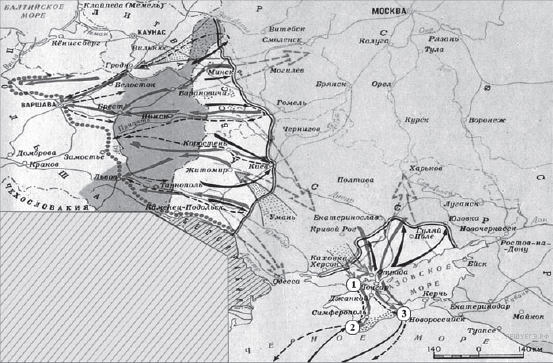 11. Напишите фамилию генерала, который руководил боевыми действиями на юге против Советской России. – 1 б.12. Напишите название периода отечественной истории, события которого изображены на карте- 1 б.13.Цифрой «1» на карте обозначено место проведения решающей военной операции Красной армии на юге. Напишите его название.- 1 б.14.Какие суждения, относящиеся к событиям, обозначенным на карте, являются верными? Выберите три суждения из шести предложенных. Запишите в таблицу цифры, под которыми они указаны.- 2 б.1) На карте изображены события завершающего этапа войны.2) Красной армии оказывали помощь союзники по Первой мировой войне.3) К периоду войны, обозначенному на карте, относится переход через залив Сиваш.4) На западе Красная армия воюет против войск генерала Н. Юденича.5) Война завершилась подписанием Брестского мира.6) Войсками Красной армии на юге командовал М. В. Фрунзе.Из воспоминаний М. В. Родзянко:«Петроград перед самой войной был объят революционными эксцессами. <...>Однако за несколько дней до объявления войны, когда международное политическое положение стало угрожающим, когда маленькой братской нам Сербии могущественной соседкой Австрией был предъявлен известный всем и неприемлемый для неё ультиматум, как волшебством сметено было революционное волнение в столице. <...> Вернувшись в Петроград перед самым объявлением войны, я был поражён переменой настроения жителей столицы.Вместе с этим, в самом начале войны правительство стало на совершенно ложную точку зрения. В целях укрепления монархического начала и престижа царской власти, правительство полагало, что войну должно и может выиграть одно оно — царское правительство, без немедленной организации народных сил в целях объединения всех в великом деле войны....Я смело утверждаю, что в течение трёхлетней войны это убеждение правительства не изменилось ни на йоту.Путём здоровой пропаганды не внедрялись в массы народа здоровые понятия о том, что несёт за собою настоящая война, какие последствия могут быть от поражения России и насколько необходимо дружное содействие всех граждан, не жалея ни сил, ни средств, ни жизни, ни крови для достижения победы. Ошибочная точка зрения неправильно понятых своих государственных задач, постоянное опасение, как бы путём организации народа не создать почву для революционных очагов, и было роковой и коренной ошибкой всей внутренней политики нашего правительства...»15. Определите название и годы войны, о которой идёт речь в воспоминаниях. Кто был царём в этот период? - 2 б.16. На основе текста и знаний по истории укажите не менее трёх причин участия России в этой войне. - 2 б.17. Какие ошибки, с точки зрения автора воспоминаний, были совершены царским правительством в этой войне и в ходе подготовки к ней? Какие ошибки можете указать дополнительно вы? (Укажите всего не менее трёх ошибок царского правительства.) - 3 б.18. В исторической науке существуют дискуссионные проблемы, по которым высказываются различные, часто противоречивые, точки зрения. Ниже приведена одна из спорных точек зрения, существующих в исторической науке. – 4 б. «Победа "красных" объясняется не их силой, а слабостью и ошибками их противников».Используя исторические знания, приведите два аргумента, которыми можно подтвердить данную точку зрения, и два аргумента, которыми можно опровергнуть её.Ответ запишите в следующем виде. Аргументы в подтверждение:1)...2)...Аргументы в опровержение:1)...2)...Революция и гражданская война в России.2 – вариант1. Расположите в хронологической последовательности исторические события. Запишите цифры, которыми обозначены исторические события, в правильной последовательности. – 1 б.1) восстание Чехословацкого корпуса 2) захват власти большевиками3) принятие плана ГОЭЛРО2. Установите соответствие между событиями Гражданской войны и их датами: к каждой позиции первого столбца подберите соответствующую позицию из второго столбца.. – 2 б.3. Ниже приведен перечень терминов. Все они, за исключением двух, относятся к событиям 1917-1921 гг. Найдите и запишите термины, относящиеся к другому историческому периоду.1) Военный революционный комитет;           2) красный террор;        3) новая экономическая политика;       4) военный коммунизм     5) комбеды;             6) продналог.Найдите и запишите порядковые номера терминов, относящихся к другому историческому периоду. – 2 б.4. Запишите термин, о котором идёт речь. – 1 б.
Социально-экономическая политика большевиков в годы Гражданской войны называлась ________________ .5. Установите соответствие между участниками Гражданской войны в России и их деятельностью:    к каждой позиции первого столбца подберите соответствующую позицию из второго столбца. – 2 б.6. Что из названного относится к первым мероприятиям Советской власти? Укажите три мероприятия. В качестве ответа запишите цифры. -– 2 б.1) заключение коалиции с кадетами2) «красногвардейская атака на капитал»3) восстановление крестьянской общины4) отмена сословных привилегий5) принятие первого пятилетнего плана6) отделение церкви от государства7.Какие три органа власти были созданы в 1917 г.? Запишите в таблицу цифры, под которыми они указаны. В качестве ответа запишите цифры. -– 2 б.1) Всероссийский съезд Советов2) Верховная распорядительная комиссия3) Государственная Дума4) Верховный Совет5) Всероссийская Чрезвычайная Комиссия (ВЧК)6) Совет Народных Комиссаров (СНК)8.Какие три из перечисленных политических деятелей состояли в руководстве большевистской партии в октябре 1917 г.? В качестве ответа запишите цифры. -– 2 б.1) П. Н. Милюков2) Л. Б. Каменев3) А. Ф. Керенский4) В. И. Ленин5) Л. Д. Троцкий6) Г. Е. Львов9.Прочтите отрывок из воспоминаний и напишите пропущенную в нём фамилию.- 1 б. «В ночь на 18 ноября три члена Директории - Авксентьев, Зензинов и Аргунов... были группой офицеров... неожиданно арестованы... Тотчас же, по получению сведений о совершившемся, собрался Совет Министров и, ввиду создавшегося острого положения., решил, взяв всю полноту власти, передать её затем в руки военного, который только один мог поддерживать порядок. Намеченных кандидатов оказалось двое: генерал Болдырев и вице-адмирал ____________. Первый получил, однако, лишь один голос, почему ____________ была вручена верховная власть...Арестованных чинов Директории ____________ хотел тут же выпустить на свободу, взяв лишь обязательство с них о немедленном выезде за пределы Сибири, на что, однако, арестованные не согласились. Через несколько дней арестованные под иностранной охраной были вывезены в Китай.Верховным правителем ____________ был признан не сразу. Атаман Дутов, командующий Приамурским корпусом на Дальнем Востоке, генерал Иванов-Ринов, атаман Анненков ему подчинились. Но атаман Семёнов и Калмыков долго боролись против его власти, не желая признавать его, и лишь к лету 1919 года этот вопрос уладился.»10.Прочтите отрывок из Декрета ВЦИК. «Открытое 5 января Учредительное собрание дало, в силу известных всем обстоятельств, большинство партии правых эсеров, партии Керенского, Авксентьева и Чернова. Естественно, эта партия отказалась принять к обсуждению совершенно точное, ясное, не допускавшее никаких кривотолков предложение верховного органа Советской власти, Центрального Исполнительного Комитета Советов, признать программу Советской власти, признать Декларацию прав трудящегося и эксплуатируемого народа, признать Октябрьскую революцию и Советскую власть. Тем самым Учредительное собрание разорвало всякую связь между собой и Советской Республикой России. Уход с такого Учредительного собрания фракций большевиков и левых эсеров, которые составляют сейчас заведомо громадное большинство в Советах и пользуются доверием рабочих и большинства крестьян, был неизбежен.А вне стен Учредительного собрания партии большинства Учредительного собрания, правые эсеры и меньшевики, ведут открытую борьбу против Советской власти, призывая в своих органах к свержению её, объективно этим поддерживая сопротивление эксплуататоров переходу земли и фабрик в руки трудящихся.Ясно, что оставшаяся часть Учредительного собрания может в силу этого играть роль только прикрытия борьбы буржуазной контрреволюции за свержение власти Советов».Используя отрывок и знания по истории, выберите в приведённом списке три верных суждения. Запишите в ответ цифры, под которыми они указаны.- 2 б.1) Данный Декрет был издан в 1917 г.2) В данном отрывке большинство Учредительного собрания обвиняется в стремлении вернуть политическую систему, существовавшую в стране при императоре Николае II.3) Данный Декрет способствовал развязыванию в России Гражданской войны.4) Данный документ заканчивается постановлением о 10-дневном перерыве в деятельности Учредительного собрания.5) В Декрете большинство собрания обвиняется в призыве к свержению существующей в стране власти.6) Декрет выражает позицию партии большевиков.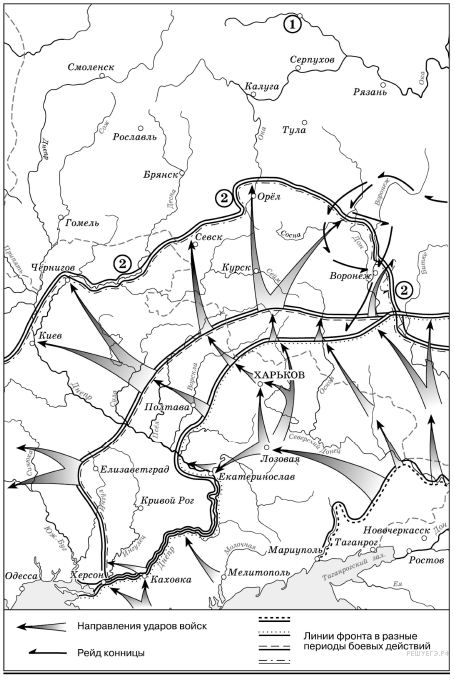 11.Напишите пропущенное слово: «События, обозначенные на схеме, происходили в тысяча девятьсот _____________ году».- 1 б.12. Укажите фамилию главнокомандующего белогвардейскими войсками, достигшими линии, обозначенной на схеме цифрой «2».- 1 б.13.Укажите название города, обозначенного цифрой «1» и являвшегося целью похода белогвардейских войск, действия которых показаны на схеме- 1 б.14.Какие суждения, относящиеся к событиям, обозначенным на схеме, являются верными? Выберите три суждения из шести предложенных. Запишите в таблицу цифры, под которыми они указаны.- 2 б.1) Значительный урон тылам белогвардейских войск, действия которых обозначены на схеме, наносила армия Н. П. Махно.2) После разгрома белогвардейских войск, действия которых обозначены на схеме, их командующий эмигрировал из России.3) В период событий, обозначенных на схеме, большевики проводили новую экономическую политику.4) Главнокомандующий Белой армией, действия которой обозначены на схеме, имел титул Верховного правителя России.5) Белогвардейская армия, действия которой обозначены на схеме, получала оружие и боеприпасы от стран Антанты.6) В ходе последующих событий, произошедших сразу после обозначенных на схеме, белым удалось захватить г. Тулу.Из воспоминаний П. Сорокина.«Но вот опубликованы результаты выборов, большевики оказались побежденными. Вместе с левыми эсерами они оказались намного позади правого крыла партии, а тем самым в меньшинстве… Совместно со своими товарищами в Вологодской губернии я набрал около 90% всех голосов…Большевики были решительным образом побеждены. Однако было ясно, что они не согласятся с таким вердиктом. Если раньше они надеялись успешно пройти на выборах…, то теперь они будут препятствовать его открытию…Перспективы… представлялись мрачными, но что бы ни случилось, я верил в мою страну и ее историческую миссию».15. О выборах в какой представительный орган пишет автор? Когда он начал свою работу (укажите месяц и год)?.– 2 б.16. Назовите политические партии, получившие представительство в данном органе (которые автор называет и которые он не называет). Какими были итоги деятельности этого органа?- 2 б.17. Какова позиция автора воспоминаний в отношении большевиков? Что об этом свидетельствует?- 3 б.18.В исторической науке существуют дискуссионные проблемы, по которым высказываются различные, часто противоречивые точки зрения. Ниже приведена одна из спорных точек зрения, существующих в исторической науке. – 4 б.«К 1917 г. Россия была не в состоянии успешно продолжать войну».Используя исторические знания, приведите два аргумента, которыми можно подтвердить данную точку зрения, и два аргумента, которыми можно опровергнуть её.Ответ запишите в следующем виде.Аргументы в подтверждение:1) …2) …Аргументы в опровержение:1) …2) …Контрольная работа № 3.Советский Союз в годы Великой Отечественной войны.1 вариант1. К 1943 году относится1)	Московская битва2)	снятие блокады Ленинграда3)	Курская битва4)	Смоленское сражение2. В годы Второй мировой войны СССР получал от союзников, прежде всего от США, бесплатные поставки вооружения и продовольствия. Эта помощь получила название1)	ленд-лиз2)	репарации3)	контрибуции4)	план Маршалла3. В феврале 1945 г. состоялась встреча глав правительств трёх союзных держав в 1) 	Москве 2) 	Тегеране 3) 	Ялте 4) 	Потсдаме4. Акт о безоговорочной капитуляции фашистской Германии с советской стороны подписал Маршал  Советского Союза 1) 	Г.К. Жуков  2) 	К.К. Рокоссовский  3) 	И.С. Конев  4) 	И.В. Сталин 5. Каково главное значение победы советских войск в битве за Москву?  1) 	сорван план "молниеносной войны" и развеян миф о непобедимости гитлеровских войск  2) 	завершен коренной перелом в Великой Отечественной войне  3) 	наступательная инициатива окончательно перешла к советским войскам  4) 	завершено складывание антигитлеровской коалиции 6. Прочтите отрывок из документа и укажите, из какого немецкого плана он приведен. «Германские вооруженные силы должны быть готовы разбить Советскую Россию в ходе кратковременной кампании еще до того, как будет закончена война против Англии…Решающее значение должно быть придано тому, чтобы наши намерения напасть не были распознаны…Основные силы русских сухопутных войск, находящиеся в Западной России, должны быть уничтожены в смелых операциях посредством глубокого, быстрого выдвижения танковых клиньев. Отступление боеспособных войск противника на широкие просторы русской территории должно быть предотвращено». 1) 	«Цитадель» 2) 	«Тайфун» 3) 	«Багратион» 4) 	«Барбаросса»7. 5-6 декабря 1941 г. началось контрнаступление Красной Армии под 1) 	Киевом 2) 	Москвой 3) 	Ленинградом 4) 	Сталинградом8. На каком направлении осуществлялась операция «Багратион» в июне 1944 г.?  1) 	Белорусском  2) 	Ленинградском  3) 	Киевском  4) 	Кишиневском 9. Крупнейшее танковое сражение в Великой Отечественной войне произошло в ходе битвы1)	Курской2)	под Москвой3)	Берлинской4)	Сталинградской10. Конструкторы А.С. Яковлев, А.Н. Туполев, С.В. Ильюшин создали в годы Великой Отечественной войны новые модели 1) 	тяжелых танков 2) 	боевых самолетов 3) 	артиллерийских орудий 4) 	стрелкового оружия11. Какое из названных событий Великой Отечественной и Второй мировой войны произошло раньше всех других?1) 	Тегеранская конференция глав правительств СССР, США и Великобритании 2) 	Сталинградская битва 3) 	Смоленское сражение 4) 	операция «Багратион»12.  В каком ряду названы выдающиеся военачальники Великой Отечественной войны? 1) 	М.В. Фрунзе, М.Н. Тухачевский 2) 	В.И. Чапаев, С.С. Каменев 3) 	С.М. Киров, А.А. Брусилов 4) 	И.С. Конев, К.К. Рокоссовский13. Коренной перелом в ходе Великой Отечественной войны был достигнут в результате:1)	поражения немецких войск под Москвой2)	снятия блокады Ленинграда и освобождения Новгорода3)	сражения под Сталинградом и на Курской дуге4)	освобождения Киева и Минска14. Прочтите отрывок из воспоминаний Маршала Советского Союза А.М. Василевского и укажите, к какому году относятся описываемые события.«Военная кампания Вооруженных Сил СССР на Дальнем Востоке увенчалась блестящей победой. Ее итоги трудно переоценить. Официально кампания длилась 24 дня. Были наголову разбиты ударные силы врага.  Японские милитаристы лишились плацдармов для агрессии и основных своих баз снабжения сырьем и  ускорил капитуляцию Японии в целом».1) 	1942 г. 2) 	1943 г. 3) 	1944 г. 4) 	1945 г.Часть В15. Расположите в хронологическом порядке следующие события:А) снятие блокады ЛенинградаБ) Смоленское сражениеВ) Курская битваГ) битва за СталинградД) форсирование Днепра16. Прочтите отрывок из приказа Народного комиссара обороны СССР и назовите этот приказ:«Военным Советам армий и прежде всего командующим армиями: … сформировать в пределах армии 3-5 хорошо вооруженных заградительных отрядов (до 200 человек в каждом), поставить их в непосредственном тылу неустойчивых дивизий и обязать их в случае паники и беспорядочного отхода частей дивизии расстреливать на месте паникеров и трусов и тем помочь честным бойцам дивизий выполнить свой долг перед Родиной».17. Прочтите отрывок из документа и напишите название описываемой в отрывке меры:«Переселению подлежат все жители по национальности немцы, проживающие в городах и сельских местностях АССР немцев Поволжья, Саратовской и Сталинградской областях.Члены ВКП(б) и ВЛКСМ переселяются одновременно вместе с остальными.Немцы, проживающие в указанных районах, выселяются на территорию Казахской АССР, Красноярского и Алтайского краев, Омской и Новосибирской областей».18.  Установите правильное соответствие:1)  Сталинградская битва 	а) август—сентябрь 1943 г. 2)  Берлинская операция	              б) сентябрь 1941 г. — апрель 1942 г.3)  Битва за Москву     	              в) январь—февраль 1945 г.4)  Битва за Днепр        	г) июль 1942 г. — февраль 1943 г. 				д) апрель—май 1945 г.18. Дайте определение понятиям: блокада, партизан, эвакуацияСоветский Союз в годы Великой Отечественной войны.Вариант 21. 5-6 декабря 1941 г. началось контрнаступление Красной Армии под 1) 	Киевом 2) 	Москвой 3) 	Ленинградом 4) 	Сталинградом2. На каком направлении осуществлялась операция «Багратион» в июне 1944 г.?  1) 	Белорусском  2) 	Ленинградском  3) 	Киевском  4) 	Кишиневском 3. Крупнейшее танковое сражение в Великой Отечественной войне произошло в ходе битвы1)	Курской2)	под Москвой3)	Берлинской4)	Сталинградской4. К причинам, обусловившим быструю перестройку советской экономики на военный лад в  1941 – 1942 гг., относится 1) 	массовое использование труда немецких и других военнопленных 2) 	разрешение частной собственности в деревне 3) 	широкая помощь иностранных специалистов 4) 	плановый характер управления хозяйством5. Чрезвычайный государственный орган СССР, сосредоточивший в годы Великой Отечественной войны всю полноту власти и координировавший действия фронта и тыла:а) Ставка Верховного Главнокомандования б) Государственный Комитет Обороныв) Совет Труда и Обороныг) Совет по эвакуации6. Какое из названных событий Великой Отечественной и Второй мировой войны произошло раньше всех других?  1) 	Тегеранская конференция глав правительств СССР, США и Великобритании 2) 	Сталинградская битва 3) 	Смоленское сражение 4) 	операция «Багратион»7. Тегеранская конференция лидеров трех держав состоялась в1) 	декабре 1941 г. 2) 	декабре 1943 г. 3) 	январе 1944 г. 4) 	мае 1945 г.8.  В каком ряду названы выдающиеся военачальники Великой Отечественной войны? 1) 	М.В. Фрунзе, М.Н. Тухачевский 2) 	В.И. Чапаев, С.С. Каменев 3) 	С.М. Киров, А.А. Брусилов 4) 	А.М. Василевский, Л.А.Говоров9. Прочтите отрывки из автобиографии одного из полководцев Великой Отечественной войны и укажите  фамилию автора.«…С первых дней до конца войны командовал войсками разных фронтов. В декабре месяце 1941 года, командуя  войсками Западного фронта, успешно провел операции по разгрому немцев под Москвой… От имени Верховного главнокомандования и по его поручению принял 8 мая 1945 г. в Берлине капитуляцию немцев. 24 июня 1945 г. на  Красной площади в Москве по приказу т. Сталина принимал парад Победы…» 1) 	К.К. Рокоссовский 2) 	И.В. Конев 3) 	М.В. Фрунзе 4) 	Г.К. Жуков10.Контрнаступление советских войск под Сталинградом началось:1)	5 декабря 1941 г.2)	19 ноября 1942 г.3)	5 июля 1943 г.4)	6 июня 1944 г.11. Первое крупное поражение Германии в Великой Отечественной и Второй мировой войне произошло под1) 	Варшавой 2) 	Курском 3) 	Ленинградом 4) 	Москвой 12. Коренной перелом в ходе Великой Отечественной войны был достигнут в результате:1)	поражения немецких войск под Москвой2)	снятия блокады Ленинграда и освобождения Новгорода3)	сражения под Сталинградом и на Курской дуге4)	освобождения Киева и Минска13.  Открытие второго фронта произошло:1) в Италии в июле 1943 г.  2) во Франции в июне 1944 г.3) в Африке в мае 1942 г.     4) в Италии в феврале 1945 г.14. В каком году во время ВОВ советские войска очистили территорию страны от захватчиков и восстановили государственную границу СССР1) 19422) 19433) 19444) 1945Часть В15. Установите соответствие между событиями и датами:	СОБЫТИЕ		ДАТАА)	Нападение Германии на СССР	1) 2 февраля 1943 г.Б)	капитуляция немецкой группировки под Сталинградом       2)	25 апреля 1945 г.В)	танковое сражение у д. Прохоровка	3)	22 июня 1941 г.Г)	салют в честь освобождения Орла и Белгорода                      4)	12 июля 1943 г.		5)	5	августа 1943 г.16. Расположите следующие события в хронологическом порядке:1.  битва за Днепр2.  Курская битва3.  Московская битва4.  Сражение за Берлин17.  Прочтите отрывок из воспоминаний маршала В.И. Чуйкова и укажите, о какой битве идет речь.«…Несмотря на громадные потери, захватчики лезли напролом. Колонны пехоты на машинах и танках врывались в город. По-видимому, гитлеровцы считали, что участь его решена, и каждый из них стремился как можно скорее достичь Волги, центра города и там поживиться трофеями… Наши бойцы… выползали из-под немецких танков, чаще всего раненые, на следующий рубеж, где их принимали, объединяли в подразделения, снабжали, главным образом боеприпасами, и снова бросали в бой»18. Дайте определение понятиям: ленд-лиз, коренной перелом, оккупация.Контрольная работа № 4. СССР в первые послевоенные десятилетия.Вариант IЧасть А1.      Что из названного относится к причинам «холодной войны»?А.      стремление европейских государств не допустить усиления одного из государствБ.       борьба СССР за свершение мировой революцииВ.      недовольство стран — участниц антигитлеровской коалиции решениями Потсдамской конференцииГ.       борьба сверхдержав за сферы своего влияния2.      Какое из названных событий произошло в 1946 г.?А.      СССР потребовал от Турции согласия на размещение советских войск в районе проливовБ.       европейской общественности был представлен «план Маршалла»В.      в состав правительств Болгарии и Румынии были включены представит. оппозиционных коммунистических партийГ.       США испытали ядерную бомбу3.      Доктрина   Трумэна   (переход   к   политике   сдерживания СССР) была одобрена Конгрессом СШАА. в 1945 г.                  В. в 1950 г.Б. в 1947 г.                   Г. в 1953 г.4.Какое событие из названных произошло в 1947 г.?A.создание ЗЕС                                                                                       В. сформулирована «доктрина Трумэна»Б.установление коммунистической власти в Чехословакии       Г.вынесен приговор нацистским преступникам5.Укажите хронологические рамки Корейской войны, в которой приняли участие СССР и США.А.      1945-1947 гг.                     Б.1946-1948 гг.В. 1949-1950 гг.                        Г.1950-1953 гг.6.Блок НАТО (Организация Североатлантического договора) был созданА.      в 1945 г.                               Б. в 1949 г.           В. в 1952 г.                                  Г. в 1955 г.7.В 1947-1953 гг.  по обвинению в пособничестве фашистским оккупантам были выселены около 280 тыс. человекA.      из Прибалтийских республик, Молдавии, с Украины         Б. из ГрузииB.      из Азербайджана                                                                            Г. из Польши8. Что из названного относится к политике И.В. Сталина в 1945-1953 гг.?A.      создание многопартийной системы                          Б.реабилитация депортированных в годы войны народовB.      ликвидация Коминтерна                                             Г.репрессии9.         Восстановление экономики после Великой Отечественной войны было решено начатьA.      с сельского хозяйства                                    Б.с тяжелой промышленностиB.      с добывающей промышленности                 Г.с железнодорожного строительства10.Инициатором реформы в сельском хозяйстве былA.      К.Е. Ворошилов                               Б.Г.К. ЖуковB.      Г.М. Маленков                  Г.Н.С. Хрущев11. Освоение целинных земель началосьA.      в 1954 г.                               Б.в 1957 г.B.      в 1961 г.                               Г.в 1964 г.12.В 50-е гг. XX в. были реабилитированыA.      участники «дела врачей», «Ленинградского дела» и многие военачальникиБ. репрессированные в 30-е гг. государственные деятели, имевшие альтернативные взгляды на построение социализма в СССРB.      бывшие военнопленные и заключенныеГ. все названные13Характерной чертой внешнеполитического курса Н.С. Хрущева стала нормализация отношенийA.      с Китаем                              Б.с Японией        B.      с Югославией                    Г.с Албанией14.Организация Варшавского договора была созданаA.      в 1952 г.                               Б.в 1955 г.B.      в 1961 г.                               Г.в 1963 г.15.Какое событие из названных произошло в 1956 г.?A.      подавление антикоммунистического восстания в Венгрии               Б.Берлинский кризисB.      первый визит Н.С. Хрущева в США                                                          Г.война в Корее16.       Что из перечисленного является одной из главных причин
Карибского кризиса?A.попытка СССР создать военную базу на территории Турции         Б.испытание в СССР ядерной бомбыB.выступление У. Черчилля в Фултоне                        Г.недовольство   США  размещением  советских   ракет  на Кубе17. Причиной попытки отстранения Н.С. Хрущева от власти в 1957 г. сталоА.      недовольство провозглашенным на XX съезде внешнеполитическим курсом СССРБ.       стремление военных занять руководящие посты в ЦК КПССВ.      недовольство   «сталинской  гвардии»   начавшимся  процессом десталинизацииГ.       стремление провести в стране серьезные демократические преобразования18. Маршал Г.К.  Жуков был отправлен  в отставку с  поста министра обороны СССРA.      в 1955 г.                               Б. в 1958 г.B.      в 1962 г.                               Г. в 1964 г.19.«Полная и окончательная победа социализма в СССР» была провозглашенаA.      в 1956 г. на XX съезде партии                     Б.в 1959 г. на XXI съезде партииB.      в 1961 г. на XXII съезде партии                  Г.в 1964 г. после отставки Н.С. Хрущева20.       Что из названного относится к экономической политике Н.С. Хрущева?A.      увеличение капиталовложений в сельское хозяйство         Б.ликвидация бирж трудаB.      увеличение численности и оснащенности армии                 Г.приоритетное развитие тяжелой промышленности21. Какое событие из названных произошло в 1946 г.?А.      в СССР испытана ядерная бомбаБ.       опубликовано постановление ЦК ВКП(б)  «о журналах «Звезда» и «Ленинград»В.      опубликована повесть «Один день Ивана Денисовича»Г.       гибель А.А. Фадеева22. Какие из перечисленных событий относятся к культурной жизни СССР в 1953-1964 гг.?A.публикация романа И. Эренбурга «Оттепель»     Б. создание скульптуры «Рабочий и колхозница»B.возведение мавзолея В.И. Ленина на Красной площади    Г.создание Союза советских писателейЧасть В. Несколько вариантов ответа:1.      Какие три события из перечисленных относятся к 1945-1953 гг.? Обведите соответствующие цифры и запишите их в таблицу.А.     введение в оборот «золотого червонца»Б.      отмена карточекВ.     создание военного блока из государств Центральной и Юго-Восточной ЕвропыГ.      денежная реформа с целью уменьшения денежной массыД.     испытание водородной бомбыЕ.      создание совнархозов2.Установите соответствие между произведениями, научными открытиями и деятелями науки и искусства. К каждой позиции первого столбца подберите соответствующую позицию второго и запишите в таблицу выбранные цифры под соответствующими буквами.ПРОИЗВЕДЕНИЯ, НАУЧНЫЕ ОТКРЫТИЯ                     ДЕЯТЕЛИ НАУКИ И ИСКУССТВАA) создание атомной бомбы                                           1) С. БондарчукБ) рассказ «Судьба человека»                                         2) И. КурчатовB) художественный фильм «Война и мир»                   3) И. ЭренбургГ) повесть «Оттепель»                                                     4) М. Шолохов                               .                                                                       5) А. Фадеев3. Установите соответствие между терминами, названиями и их определениями. К каждой позиции первого столбца подберите соответствующую позицию второго и запишите в таблицу выбранные цифры под соответствующими буквами.Часть С ответьте на вопросыЧто такое «оттепель» как явление жизни СССР после Великой Отечественной войны?Закономерно или случайно ее появление в этот период? Отметьте противоречия «оттепели». Как они сказывались на развитии советского общества? (приведите три примера подтверждающих или опровергающих вашу точку зрения)СССР в первые послевоенные десятилетия.Вариант IIЧасть А.1.Какое   положение   из   названных   характеризует    «план Маршалла»?А.      предоставление  европейским  государствам  экономической помощиБ.       организация поставок в европейские государства в рамках ленд-лизаВ.      создание американских военных баз на территории европейских государствГ.       строительство атомных электростанций2.Совет экономической взаимопомощи был созданА. в 1945 г.                               Б.в 1949 г.В.в 1950 г.                                Г.в 1952 г.3.В   Организацию   Североатлантического   договора   (НАТО)
вошли государстваА. США, Канада, Великобритания                 Б. Венгрия, Албания, ПольшаВ. ФРГ, ГДР, Монголия                                   Г.Япония, Италия, Китай4.Какое положение из названных характеризует «доктрину Трумэна»?А.образование ООНБ.оказание экономической помощи европейским государствамВ.усиление военного присутствия США в странах, граничащих с СССРГ.создание    международной    организации,    готовившей свержение коммунистических режимов в Европе5.В каком году была создана Организация Варшавского договора?А. в 1947 г.                               Б. в 1953 г.В. в 1955 г.                               Г.в 1957 г.6. Какая организация из названных была создана в 1949 г.?А.      Организация Объединенных Наций (ООН)Б.       Организация Североатлантического договора (НАТО)В.      Организация Варшавского договора (ОВД)Г.       Лига Наций7.В каком году были отменены карточки?А.   в 1945 г.                               Б. в 1947 г.В.   в 1949 г.                               Г. в 1952 г.8. НКВД сфабриковал «дело врачей»А.   в 1945 г.                                Б.в 1947 г.В.   в 1949 г.                                Г.в 1953 г.9.«Безродными космополитами» в СССР называлиА.      возвратившихся на родину бывших военнопленных          Б.       людей, которым приписывалось преклонение перед ЗападомВ.      обвиняемых по «Ленинградскому делу»Г.       сотрудничавших с врагом в годы войны10.Какое   из   перечисленных   событий   произошло   26   июня 1953 г.?А.     Н.С. Хрущев выступил с докладом «О преодолении культа личности и его последствий»Б.      Н.С. Хрущев был избран Председателем Совета министров СССРВ.      уволен в отставку Г.М. МаленковГ.       на заседании Совета министров был арестован Л.П. Берия11.В каком году состоялся XX съезд КПСС?А.в 1954 г.                               Б.в 1956 г.В.в 1959 г.                               Г.в 1962 г.12.В докладе Н.С. Хрущева «О преодолении культа личности и его последствий» было заявленоА.о реабилитации Н.И. Бухарина, Л.Д. ТроцкогоБ.о необходимости пересмотра стратегических целей партииВ.об ответственности высших военных за трагическое начало Великой Отечественной войныГ.о вине Сталина за массовые репресси13.В каком году в СССР состоялся запуск первого искусственного спутника Земли?А. в 1957 г.                          Б. в 1959 г.В.  в 1961 г.                         Г. в 1964 г.14.Какое событие из названных произошло позже других?А.конфликт между СССР и бывшими союзниками по антигитлеровской коалиции вокруг Суэцкого канала в ЕгиптеБ.одностороннее сокращение Вооруженных Сил СССРВ.возведение Берлинской стеныГ.казнь нацистских преступников15.Н.С. Хрущев считал, что гарантией мира может статьА.      только жесткое противостояние социалистической и капиталистической системБ.       сокращение ядерного оружияВ.      ядерное равновесие между СССР и СШАГ.       ликвидация военных блоков16. Вывод о возможности сосуществования государств с различным общественным строем был сделан на XX съезде КПССА.     в 1953 г.                              Б. в 1956 г.В.    в 1959 г.                               Г.в 1964 г.17.Что из перечисленного является одним из результатов политики Н.С. Хрущева?А.прекращение «холодной войны»                                                Б.увеличение поставок зерна за границуВ.увеличение объемов жилищного строительства      Г.прекращение гонки вооружений18.Что из названного было характерно для развития социальной сферы СССР в хрущевский период?А.     увеличение цен на продукты питанияБ.      прекращение   обязательного   приобретения   облигаций государственных займовВ.     разрешение   свободной   предпринимательской  деятельностиГ.      введение системы страхования рабочих19. Советы  народного  хозяйства (совнархозы)  были  созданы вместо отраслевых министерствА. в 1954 г.          Б. в 1957 г.В. в 1961 г.          Г. в 1963 г.20.Какое событие из перечисленных ниже произошло позже других?А. события в Новочеркасске             Б. ликвидация МТСВ.  денежная реформа                         Г.попытка создать союзно-республиканские управления21. Кто из названных ученых руководил разработкой проекта ядерной бомбы?А. А.Ф. Иоффе         Б. СП. КоролевВ. Н.И. Вавилов       Г. И.В. Курчатов22. Кто из названных писателей является автором повести о жизни заключенных ГУЛАГа, опубликованной в журнале «Новый мир»?А.      А. Фадеев                         Б. А. СолженицынВ. В. Дудинцев                          Г.В. ШукшинЧасть В несколько вариантов ответа:1.Что из названного было характерно для экономического развития СССР в 1953-1964 гг.?А.     освоение целиныБ.      вывоз из Германии промышленного оборудованияВ.     использование труда политзаключенных на строительстве промышленных объектовГ.      репрессии в наркомате сельского хозяйства2.Установите соответствие между датами и событиями. К каждой позиции первого столбца подберите соответствующую позицию второго и запишите в таблицу выбранные цифры под соответствующими буквами.ДАТЫ                                                                                                СОБЫТИЯА. 1949 г.                             1)  первая    поездка    советского    лидера (Н.С. Хрущева) в СШАБ. 1956 г.                              2) первый полет женщины в космос В. 1959 г.                             3) создание НАТОГ)  1963 г.                            4) первый кругосветный поход советской подводной  лодки5) развенчание культа личности И.В. Сталина3. Установите соответствие между терминами, названиями и их определениями. К каждой позиции первого столбца подберите соответствующую позицию второго и запишите в таблицу выбранные цифры под соответствующими буквами.Часть С Ответьте на вопросы:1.Назовите основные задачи, которые решались во внутренней политике СССР во второй половине 40-х — начале 50-х гг. XX в. (укажите не менее двух задач). Приведите примеры действий руководства страны, предпринимавшихся для решения этих задач (не менее трех примеров).Контрольная работа № 5. Россия на рубеже XX – XXI вв.Выберите правильный ответ.а) Действующая ныне Конституция Российской Федерации была принята:1) 7 октября 1977г                              3) 25 апреля 1993 г.2) 19 августа 1991г	4) 12 декабря 1993г.б) Понятие «шоковая терапия» характеризует политику правительства:1) Н. И. Рыжкова	3) Е. Т Гайдара2) Е. М. Примакова	4) С. В. Кириенков)Государственный  орган,   осуществляющий  согласно Конституции РФ, исполнительную властьв России:Конституционный судправительствоСовет ФедерацииГосударственная Думаг)Одним из важных событий в отношениях России с развитыми странами мира в 90-е гг. стало ее вступление в:Совет ЕвропыСовет Безопасности ООНЛигу НацийВсемирную торговую организациюд)Событие, произошедшее в октябре 1993 г.:начало работы Государственной Думыпринятие новой Конституции РФизбрание Б. Н. Ельцина Президентом РФвооруженное противостояние Президента РФ и Верховного Советае)Ваучер — это:документ, удостоверяющий индивидуальный налоговый номерприватизационный чеклицензия на право заниматься индивидуальной предпринимательской деятельностьюстраховой медицинский полисж)по Конституции РФ органом законодательной власти стал (о):Конституционный судФедеральное Собраниеправительство РФВерховный Советз)Главные экспортные товары России в 90-е гг.:нефть, газпродукты сельского хозяйствастанки и приборыкомпьютерыII. Выберите из предложенных утверждений правильные. Выпишите их номера.Экономические реформы начала 1990-х гг. начались с отказа от государственного регулирования цен.Импичмент — это отстранение главы государства от власти в случае неспособности выполненияим своих полномочий или совершения им действий, противоречащих Конституции страны.Первым Президентом России был В. В. Путин.Первая чеченская военная кампания закончилась согласием  России  признать  независимое чеченское государство.Экономические реформы начала 90-х гг. были нацелены на сохранение централизованной экономики с элементами рынка.Новым явлением в общественно-политической жизни России в 1990-е гг. стала предвыборная борьба партий и блоков за голоса избирателей.В 1990-е гг. в Москве был заново отстроен Успенский собор Московского Кремля.Понятие   «ближнее   зарубежье»   для  России 1990-х гг. включает в себя бывшие союзные республики СССР.За президентское кресло во время второго тура президентских выборов  1996 г.  боролись Б. Н. Ельцин и Г. А. Зюганов.10. Известными российскими писателями являются М. А. Шемякин, В. А. Гергиев, А. И. Солженицын.III.	По какому принципу образованы ряды?а)	А. В. Козырев, Е. М. Примаков, И. С. Ивановб)	В. П. Астафьев, Ф. И. Искандер, В. Г. РаспутинIV.	Что (кто) является лишним в ряду?а)Политические партии России в 1990-е гг.:«Отечество — Вся Россия»ЛДПР«Союз 17 октября»«Яблоко»б)Российские предприниматели 90-х гг.,  главы финансово-промышленных групп:П. О. АвенК. А. БендукидзеГ. Н. СелезневО. В. ДерипаскаV.	Расположите события в хронологической последовательности:а)	присоединение России к программе «Партнерство во имя мира»б)	начало второй военной кампании России в Чечнев)	подписание соглашений в Хасавюрте по Чечнег)	подписание Договора об образовании союза России и Белоруссиид)	финансовый кризис и дефолт в РоссииVI.	Отметьте характерные черты социально-экономического развития России в 1994—1998 гг.:а)	рост преступности и криминализация экономикиб)	возврат к командно-административной системе руководства экономикойв)	рост внутреннего и внешнего долга РФг)	уменьшение   внутренних   и   внешних   долгов страныд)	выход России на одно из первых мест в мире по уровню потребленияе)	массовый уход от уплаты налогов, перевод капиталов за границуVII.	Установите правильное соответствие:Г. А. Явлинский	а) «Единство»С. К. Шойгу	б) «Отечество — Вся РоссияЕ. М. Примаков в) «Яблоко»4) Б. Е. Немцов                    г)КПРФд)Союз Правых СилVIII.	О ком (чем) идет речь?а)Политический  деятель,   экономист.   Внук   известного советского писателя. В июне—декабре1992 г. исполнял обязанности Председателя правительства РФ. С его именем связывают начало широкомасштабных экономических преобразований. VII Съезд народных депутатов РФ, состоявшийся в декабре 1992 г., добился его отставки. Доктор экономических наук.б)Компания (государственная или частично приватизированная), контролирующая целый сектор экономики, который действует как единое целое в общегосударственном масштабе. Это система энергоснабжения, отчасти добычи, переработки и транспортировки нефти, газа и других полезных ископаемых.Итоговая контрольная работа. Россия и мир в XX – начале XXI вв.Вариант 1ЧАСТЬ АА1. Первая российская революция привела к:учреждению Государственного советапровозглашению России республикойсозданию Государственной думысвержению монархииА2. Какие из перечисленных событий относятся к периоду революции 1905-1907 гг.?создание военно-полевых судов Б) появление многопартийностивведение всеобщей трудовой повинности Г) отмена выкупных платежейД) установление продовольственной диктатуры Е) отмена сословной структуры обществаУкажите верный ответ.1)АБГ	2)БДЕ	3)АВЕ	4) ВГЕА3. Какие из перечисленных событий произошли в царствование Николая II?денежная реформа С.Ю. Витте Б) создание Синода«Кровавое воскресенье»Г) перевод крестьян на обязательный выкуп Д) аграрная реформа П.А. СтолыпинаЕ) учреждение Крестьянского и Дворянского поземельных банковУкажите верный ответ.1)АБД	2) АВД	3) БВГ	4) ВГЕА4. Первая мировая война закончиласьв 1917 г.	3) в 1920 г.в 1918 г.	4) в 1922 г.А5. Укажите одну из причин поражения «белых» в Гражданской войне.слабое финансовое обеспечение войскнизкий профессиональный уровень солдат и офицеровтребование восстановить «единую и неделимую» территорию Российской империиполитика «военного коммунизма»А6. Какие из перечисленных событий относятся к периоду революции 1917 г.?A)	уничтожение сословного строяБ) восстание на броненосце «Потемкин»B)	Кронштадтское восстаниеГ) отречение императора от властиД) созыв Демократического совещанияЕ) созыв Земского собораУкажите верный ответ.1) АБГ	2) ВГЕ	3) АГД	4) БВЕА7. Москва стала столицей РСФСР в	 1) 1917 г.	 2) 1918 г.	 3) 1920 г.	 4) 1922 г.А8.Последствием индустриализации в СССР в 1920 – 1930-е гг. являетсясоздание военно-промышленного комплекса2) 	значительное повышение уровня жизни населения3) 	интеграция в мировую экономику4) 	численное превышение городского населения над сельским.А9. Соотнесите даты и события:А10. Разоблачение культа личности И.В. Сталина на ХХ съезде КПСС привело к	 1) реабилитации жертв сталинских репрессий	 2) проведению политики гласности	 3) формированию многопартийности	 4) принятию новой модели построения социализма в СССРА11. К достижениям науки и техники в период с середины 1950-х до середины 1960-х гг. относится	 1) запуск первого искусственного спутника Земли	 2) совместный советско-американский космический полет	 3) создание сети Интернет	 4) создание атомной бомбыА12. Что послужило причиной отказа СССР от принятия «плана Маршалла» после окончания Второй мировой войны?	 1) надежда на помощь стран Восточной Европы	 2) ожидание помощи от стран «третьего мира»	 3) боязнь оказаться в экономической и политической зависимости от США	 4) расчет на восстановление экономики с помощью Англии и ФранцииА13. Что из названного относится к внешнеполитическому курсу СССР в период 1945-1953 гг.?проведение политики разрядки международной напряженности Б) поддержка Северной Кореи в Корейской войнеутверждение сталинской модели социализма в восточноевропейских странахГ) отказ от давления и диктата в отношениях со странами Восточной Европы Д) создание ядерного оружия Е) создание Организации Варшавского ДоговораУкажите верный ответ.1)АБВ        2)АГЕ        3)БВД        4) ГДЕА14. В годы восстановления разрушенного в Великой Отечественной войне хозяйства в СССР по остаточному принципу финансировались	 1) предприятия тяжелой промышленности	 2) расходы на вооруженные силы	 3) разработки в области ядерной энергетики	 4) легкая и пищевая промышленностьА15. Какое из названных событий произошло, когда руководителем СССР был М.С. Горбачев?принятие Конституции СССРвосстание политзаключенных в лагеряхустранение «антипартийной группировки»образование ГКЧПЧАСТЬ ВВ1. Прочтите извлечение из декрета Совнаркома и напишите сокращенное название политики, о которой идет речь.«Разрешается свободный обмен, покупка и продажа остающихся у населения после выполнения натурального налога продуктов сельского хозяйства. Право обмена, покупки и сбыта распространяется также на изделия и предметы кустарной и мелкой промышленности...»В2. Прочтите отрывок из воспоминаний современницы и напишите название политики, об успехах которой идет речь.«...разворачивались новые стройки: Магнитогорск, Днепрогэс, Комсомольск-на-Амуре, начиналось стахановское движение. Молодежь была охвачена энтузиазмом...»В3. Прочтите отрывок из выступления Л.И. Брежнева на заседании Политбюро ЦК КПСС и напишите фамилию автора книги, о которой идет речь.«Во Франции и США, по сообщениям наших представителей за рубежом и иностранной печати, выходит новое сочинение… – "Архипелаг ГУЛАГ"… Секретариат принял решение о развертывании в нашей печати работы по разоблачению писаний [этого автора] и буржуазной пропаганды в связи с выходом этой книги. Пока что этой книги никто не читал, но содержание ее уже известно. Это грубый антисоветский пасквиль… По нашим законам, мы имеем все основания посадить [автора] в тюрьму, ибо он посягнул на самое святое – …на наш советский строй, на советскую власть, на все, что нам дорого».В4. Какие три из перечисленных внешнеполитических событий относятся к 1939–1940 гг.?1) заключение пакта Молотова-Риббентропа2) образование Латвийской ССР3) создание Коминтерна4) заключение Рапалльского договора с Германией5) дипломатическое признание СССР со стороны Великобритании и Франции6) присоединение к СССР Западной Украины и Западной БелоруссииРоссия и мир в XX – начале XXI вв. Вариант 2ЧАСТЬ АА1. Назовите пункт, не имеющий отношения к аграрной реформе П. Столыпина. создание хуторов и отрубов переселение крестьян на свободные земли сохранение помещичьего землевладения укрепление крестьянской общиныА2. Какие из перечисленных ниже внешнеполитических событий относятся к царствованию Николая II?русско-японская война Б) Венский конгресссоздание русско-французского союза Г) Первая мировая войнаД) заключение Рапалльского договора с Германией Е) заключение соглашения с Англией по разделу сфер влияния в Иране, Афганистане и ТибетеУкажите верный ответ.1) АБГ	2) АГЕ	3) БДЕ	4) ВГЕА3. Что из перечисленного явилось одной из причин подписания Брестского мирного договора?	 1) прекращение военных действий странами Антанты	 2) утрата боеспособности российской армией	 3) выдвижение правительством Германии выгодных для России условий мира	 4) требование заключения мира всеми политическими силами страныА4. Политика «военного коммунизма» характеризуется1)	расширением демократических прав и свобод гражданборьбой за высокую производительность труда в сельском хозяйствевведением всеобщей трудовой повинностиразработкой первых пятилетних плановА5. Какие из перечисленных событий произошли в годы Гражданской войны?А) принятие Декрета о землеБ) введение всеобщей трудовой повинностиВ) провозглашение России республикойГ) национализация мелких и средних предприятий Д) отмена товарно-денежных отношений Е) введение «золотого червонца»Укажите верный ответ.1) ABE        2) БГД	3) ВДЕ	4)АБДА6. Что явилось одним из результатов реализации концепции «нового политического мышления» М.С. Горбачёвым?1) 	подписание Заключительного акта Совещания по безопасности и сотрудничеству в Европе2) 	урегулирование Карибского кризиса3) 	подписание Договора о запрещении испытаний ядерного оружия в трех средах4) 	роспуск Организации Варшавского договораА7. Идея блицкрига была заложена германским генштабом в план:1) «Ост»2) «Барбаросса»3) «Тайфун»4) «Кремль».А9. Кто из советских руководителей посетил выставку художников-авангардистов студии «Новая реальность» в Манеже, раскритиковав их творчество?	 1) И.В. Сталин	 2) Н.С. Хрущёв	 3) Л.И. Брежнев	 4) М.С. ГорбачёвА10. Какое событие произошло в годы президентства Б.Н. Ельцина (в период 1991 – 1999 гг.)?1) объявление Россией технического дефолта по основным видам государственных ценных бумаг2) катастрофа на Чернобыльской АЭС3) начало антиалкогольной кампании4) ввод  российских войск в АфганистанА11. Почему правительство, созданное в России в марте 1917 г., называлось Временным?1) Его полномочия ограничивались сроком созыва Учредительного собрания.2) Его полномочия ограничивались периодом ведения Россией военных действий.3) Его состав за короткий срок изменялся более 5 раз.4) Оно должно было передать власть Всероссийскому съезду Советов.А12. Что из перечисленного было характерно для развития культуры в период хрущевской «оттепели»?увеличение числа издаваемых журналов Б) публикация произведений о ГУЛАГеразрешение любых идеологических направлений в творчестве Г) свертывание связей с зарубежными деятелями культуры Д) реабилитация осужденных ранее деятелей культурыЕ) ликвидация цензурыУкажите верный ответ.1)АБД	2)БВГ	3)ВГД	4) ГДЕА13. Какое из перечисленных событий произошло раньше всех других?ввод советский войск в Афганистанпровозглашение «нового политического мышления» в международных отношенияхввод войск стран Организации Варшавского договора в Чехословакиюподписание Заключительного Акта Совещания по безопасностии сотрудничеству в ЕвропеА14. Государственная политика в сфере художественной культуры в середине 1930-х гг. была нацелена на1) изучение и заимствование достижений художественной культуры Серебряного века2) поощрение разнообразия художественных методов и стилей3) развитие широких культурных связей со странами Запада4) утверждение метода социалистического реализмаА15. Левые эсеры вышли  из состава советского правительства по причине1) отказа большевиков от идей мировой революции2) подписания Брестского мира с Германией3) начала проведения новой экономической политики (нэпа)4) 	стремления лидеров большевиков создать коалиционное правительство с представителями либеральных партийЧАСТЬ ВВ1. Напишите пропущенное слово.Международная организация, объединявшая коммунистические партии различных стран, созданная в 1919 г. и распущенная в 1943 г., называлась Коммунистический ____________________.В2. Прочтите фрагмент из выступления И.В. Сталина перед командным составом Красной Армии и назовите страну, о войне с которой идет речь.«...Невозможно было обойтись без войны. Мирные переговоры не дали результатов, а безопасность Ленинграда надо было обеспечить безусловно, ибо его безопасность есть безопасность нашего Отечества ... Надо было объявить войну, чтобы при помощи военной силы организовать, утвердить и закрепить безопасность Ленинграда».В3. Прочтите отрывок из послания президента США, адресованного руководителю СССР, и напишите фамилию этого руководителя.«Уважаемый г-н Председатель,... Я пришел к выводу, что ключевые элементы... заключаются в следующем:Вы согласитесь устранить эти виды оружия с Кубы под надлежащим наблюдением и надзором ООН и принять обязательство... прекратить дальнейшую доставку таких видов оружия на Кубу.Мы, с нашей стороны, согласимся... а) быстро отменить меры карантина, применяющиеся в настоящий момент, и б) дать заверение об отказе от вторжения на Кубу...»В4. Какие события произошли в СССР в период перестройки? Укажите три верных события из шести предложенных. 1) XX съезд КПСС2) отмена 6 статьи Конституции СССР3) устранение «антипартийной группы»4) избрание Президента СССР5) принятие Конституции СССР6) избрание Президента РоссииМетодыСловесные методы обучения: применяются во время подготовки к усвоению нового материала в процессе его объяснения, усвоения, обобщения и применения.Наглядные методы обучения: способы усвоения учебного материала, который находится в существенной зависимости от применяемых в процессе обучения наглядных пособий и технических средств.НАБЛЮДЕНИЕ: Наблюдение натуральных объектов в реальных условиях.Наблюдение в классе.ДЕМОНСТРАЦИЯ – показ опытов, технических установок, телепередач, видеофильмов, компьютерных программ и др.сущность явления, взаимосвязи между компонентами, прибегают к иллюстрации.ИЛЛЮСТРАЦИЯ – показ и восприятие предметов, процессов и явлений в их символьном изображении с помощью плакатов, карт, портретов, фото, рисунков, схем, репродукций и др.	ВИДЕОМЕТОДПрактические методы обучения. Назначение: формирование умений и навыков.УПРАЖНЕНИЯ – многократное выполнение учащимися определенных действий с целью выработки и совершенствования умений и навыков в учебной работе.Устные: способствуют развитию культуры речи, памяти, внимания, познавательных возможностей учащихся.Письменные: закрепление знаний, их применение.Графические: помогают лучше воспринимать, осмысливать, запоминать материал; развивает пространственное мышление.Учебно-трудовые: обращение с орудиями труда, лабораторным оборудованием.В зависимости от учащихся:Воспроизводящие.Тренировочные.Твоческие.ЛАБОРАТОРНАЯ РАБОТА – основа в проведении учащимися по заданию учителя опытов с использованием приборов, инструментов и др. технических представлений.Могут проводиться:В иллюстративном плане: учащиеся в своих опытах делают то, что было ранее продемонстрировано учителем.б)В исследовательском плане: ученики сами на основании метода приходят к новым методам
ПОЗНАВАТЕЛЬНАЯ (ДИДАКТИЧЕСКАЯ) ИГРА – специально созданные ситуации, моделирующие реальность, из которых ученикам предлагается найти выход.В начальной школе игры по правилам.ПРАКТИЧЕСКАЯ РАБОТА – направлена на применение полученных знаний к решению практических задач. По типу, характеру познавательной деятельности.ОБЪЯСНИТЕЛЬНО-ИЛЛЮСТРАТИВНЫЙ МЕТОДРЕПРОДУКТИВНЫЙ МЕТОДМЕТОД ПРОБЛЕМНОГО ОБУЧЕНИЯ 	ЧАСТИЧНО-ПОИСКОВЫЙ, ИЛИ ЭВРИСТИЧЕСКИЙ МЕТОД.ИССЛЕДОВАТЕЛЬСКИЙ МЕТОД№ п\пДата  Тема урокакол-во часовИстория как наука. История в системе гуманитарных наук.1Исторический источник. Проблема подлинности и достоверности исторических источников.1Проблема прогресса в истории. Единство и многообразие исторического процесса. 1Принципы периодизации исторического процесса1Древнейшая стадия истории человечества. Мифологические и религиозные версии происхождения и древнейшей истории человечества.Современные концепции происхождения человека и общества.1Антропология, археология и этнография о древнейшем прошлом человека.Природное и социальное в человеке и человеческом сообществе первобытной эпохи1Неолитическая революция.Переход от присваивающего к производящему хозяйству. Изменения в укладе жизни и формах социальных связей.1Древний мир. Принципы периодизации Древней истории. Историческая карта Древнего мира.1Традиционное общество: социальные связи, экономическая жизнь, политические отношения1Архаичные цивилизации Африки, Азии, Америки - географическое положение, материальная культура, повседневная жизнь, социальная структура общества. Мифологическая картина мира1Архаичные цивилизации Африки, Азии, Америки - географическое положение, материальная культура, повседневная жизнь, социальная структура общества. Мифологическая картина мира1Архаичные цивилизации Африки, Азии, Америки - географическое положение, материальная культура, повседневная жизнь, социальная структура общества. Мифологическая картина мира1Формирование индо-буддийской и китайско-конфуцианской цивилизаций: общее и особенное в хозяйственной жизни и социальной структуре, социальные нормы и мотивы общественного поведения человека1Духовные ценности, философская мысль, культурное наследие Древнего Востока1Античные цивилизации Средиземноморья. Полисная политико-правовая организация и социальная структура.1Античные цивилизации Средиземноморья1Античные цивилизации Средиземноморья1Формирование научной формы мышления в античном обществе. Культурное и философское наследие Древней Греции и Рима1Зарождение иудео-христианской духовной традиции, ее мировоззренческие особенности.1Проблема цивилизационного синтеза (эллинистический мир; Рим и варвары). «Великие переселения народов»1Контрольная работа № 1. Цивилизации Древнего мира1Средневековье. Принципы периодизации Средневековья. Историческая карта Средневекового мира.1Цивилизации Востока в эпоху Средневековья. Возникновение исламской цивилизации.1Социокультурные особенности арабского и тюркского общества. Исламская духовная культура и философская мысль в эпоху Средневековья1"Великое переселение народов". Формирование христианской средневековой цивилизации в Европе. Западноевропейский и восточноевропейский регионы цивилизационного развития1Православие и католицизм. Социальная этика, отношение к труду и собственности, правовая культура, духовные ценности в православной и католической традициях1Особенности хозяйственной жизни, социальной структуры и государственно-правовой организации в европейском средневековом обществе1Культурное и философское наследие средневековья1Дискуссия об уникальности европейского средневекового общества. Динамика и характер развития европейской средневековой цивилизации1Кризис европейского средневекового общества в XIV - XV вв.1Изменения в мировосприятии европейского человека. Социально-психологические, природно-климатические, экономические предпосылки процесса модернизации1Характер международных отношений в средние века. Арабские и тюркские завоевания. Феномен крестовых походов1Средневековье1История России – часть всемирной истории1Основные этапы развития исторической мысли в России.1Основные этапы развития исторической мысли в России.1Освоение человеком восточных и северных регионов Евразии. Великое оледенение и климат Восточной Европы и Северной Азии. Каменный век.1Переход от присваивающего хозяйства к производящему. Скотоводы и земледельцы. Появление металла и его влияние на первобытное общество.1Начальные этапы формирования этносов. Языковые семьи. Индоевропейцы. "Великое переселение народов". Дискуссии о прародине славян1Народы и древнейшие государства на территории России1Народы и древнейшие государства на территории России1Народы и древнейшие государства на территории России1Дискуссии о прародине славян. Восточнославянские племена и их соседи.1Занятия, общественный строй, верования. Родовая и территориальная община. Город.1Народы и древнейшие государства на территории России1Возникновение государственности у восточных славян. "Повесть временных лет". Дискуссии о происхождении Древнерусского государства.1Возникновение государственности у восточных славян. Князья и дружина. Вечевые порядки1Возникновение государственности у восточных славян. Князья и дружина. Вечевые порядки1Принятие христианства. Роль церкви в истории Древней Руси. Христианская культура и языческие традиции.1"Русская Правда". Дискуссии историков об уровне социально-экономического развития Древней Руси.1Международные связи Древней Руси1Культура народов Древней Руси как один из факторов образования древнерусской народности1Контрольная работа № 2.  Русь в IX - начале XII вв.1Причины распада Древнерусского государства.1Княжеская власть и боярство в русских землях и княжествах. Монархии и республики. Княжеские усобицы1Княжеская власть и боярство в русских землях и княжествах. Монархии и республики. Княжеские усобицы1Церковь и идея единства Русской земли. «Слово о полку Игореве». Русь и Степь1Особенности культурного развития русских земель1Образование Монгольского государства. Монгольское завоевание 1Экспансия с Запада и ее роль в истории народов Руси и Прибалтики1Образование Золотой Орды. Система управления завоеванными землями.  Русь и Орда.Принятие Ордой ислама1Влияние монгольского завоевания и Орды историю и культуру Руси 1Образование Великого княжества Литовского. Русские земли в составе Великого княжества Литовского1Восстановление экономики русских земель. Колонизация Северо-Восточной Руси. Формы землевладения и категории населения. Русский город. Роль церкви в консолидации русских земель.1Восстановление экономики русских земель. Колонизация Северо-Восточной Руси. Формы землевладения и категории населения. Русский город. Роль церкви в консолидации русских земель.1Борьба за политическую гегемонию в Северо-Восточной Руси. Дискуссии о путях и центрах объединения русских земель1Москва как центр объединения русских земель. Политика московских князей1Взаимосвязь процессов объединения русских земель и освобождения от ордынского владычества. Зарождение национального самосознания1Великое княжество Московское в системе международных отношений. Разгром Тимуром Золотой Орды и поход на Русь. Начало распада Золотой Орды1Контрольная работа № 3 Русские земли и княжества в XII - середине XV вв.1Принципы периодизации нового времени. Дискуссия об исторической природе процесса модернизации. Модернизация как процесс перехода от традиционного к индустриальному обществу1Великие географические открытия и начало европейской колониальной экспансии. Формирование нового пространственного восприятия мира1Изменение роли техногенных и экономических факторов общественного развития в ходе модернизации. Внутренняя колонизация. Торговый и мануфактурный капитализм1Новации в образе жизни, характере мышления, ценностных ориентирах и социальных нормах в эпоху Возрождения и Реформации. Конфессиональный раскол европейского общества1Новации в образе жизни, характере мышления, ценностных ориентирах и социальных нормах в эпоху Возрождения и Реформации. Конфессиональный раскол европейского общества1От сословно-представительных монархий к абсолютизму. Изменение в идеологических и правовых основах государственности. Формы абсолютизма1Становление гражданского общества. Кризис сословного мышления и формирование основ гражданского, национального самосознания1Буржуазные революции XVII - XIX вв.: исторические предпосылки и значение, идеология социальных и политических движений1Буржуазные революции XVII - XIX вв.: исторические предпосылки и значение, идеология социальных и политических движений1Буржуазные революции XVII - XIX вв.: исторические предпосылки и значение, идеология социальных и политических движений1Философско-мировоззренческие основы Просвещения. Конституционализм. Классические доктрины либерализма, социализма, консерватизма, анархизма1Марксизм и рабочее революционное движение. Национализм и его влияние на общественно-политическую жизнь в странах Европы1Технический прогресс в XVIII - середине XIX вв. Промышленный переворот1Развитие капиталистических отношений и социальной структуры индустриального общества в XIX в. Изменение среды обитания человека. Урбанизация.1Мировосприятие человека индустриального общества. Формирование классической научной картины мира. Культурное и философское наследие Нового времени.1Модели перехода от традиционного к индустриальному обществу в европейских странах1Колониальный раздел мира. Влияние европейской колониальной экспансии на традиционные общества Востока1Экономическое развитие и общественные движения в колониальных и зависимых странах1Зарождение международного права. Эволюция системы международных отношений в конце XV - середине XIX вв.1Изменение характера внешней политики в эпоху Нового времени1Новое время – эпоха модернизации1Завершение объединения русских земель и образование Российского государства. Распад Золотой Орды.Становление органов центральной власти1Автокефалия русской православной церкви. Роль церкви в государственном строительстве. Борьба "иосифлян" и "нестяжателей". «Москва - третий Рим». Ереси на Руси1Автокефалия русской православной церкви. Роль церкви в государственном строительстве. Борьба "иосифлян" и "нестяжателей". «Москва - третий Рим». Ереси на Руси1Особенности образования централизованного государства в России. Социальная структура общества. Формы землевладения1Вхождение западных и южных русских земель в состав Великого княжества Литовского. Формирование русского, украинского и белорусского народов1Установление царской власти. Складывание идеологии самодержавия. Создание органов сословно-представительной монархии.1Дискуссии о характере опричнины и ее роли в истории России. Учреждение патриаршества1Расширение территории России в XVI в.: завоевания и колонизационные процессы.Ливонская война. Рост международного авторитета Российского государства.1Культура Российского государства во второй половине XV - XVII вв.1Культура Российского государства во второй половине XV - XVII вв.1Пресечение правящей династии и обострение социально-экономических противоречий. Дискуссия о причинах Смуты1Феномен самозванства. Социальные движения в России в начале XVII века.1Борьба с Речью Посполитой и Швецией1Ликвидация последствий Смуты. Восстановление самодержавия1Система крепостного права. Новые явления в экономике: начало складывания всероссийского рынка, образование мануфактур1Система крепостного права. Новые явления в экономике: начало складывания всероссийского рынка, образование мануфактур1Дискуссии о характере социальных движений в России во второй половине XVII в.1Церковный раскол. Старообрядчество1Русская традиционная (средневековая) культура. Формирование национального самосознания. Усиление светских элементов в русской культуре XVII в.1Дискуссия о предпосылках преобразования общественного строя и характере процесса модернизации в России1Контрольная работа №4. Российское государство во второй половине XV - XVII вв.1Петровские преобразования. Северная война. Провозглашение империи1Петровские преобразования. Северная война. Провозглашение империи1Абсолютизм. Формирование чиновничье-бюрократического аппарата. Дворянство – господствующее сословие. Отмена патриаршества1Традиционные порядки и крепостничество в условиях развертывания модернизации. Дискуссии о месте и роли петровских реформ в истории России1Россия в период дворцовых переворотов.1Россия в период дворцовых переворотов.1Просвещенный абсолютизм. Законодательное оформление сословного строя1Правовые реформы и мероприятия по укреплению абсолютизма в первой половине XIX в1Особенности экономики России в XVIII - первой половине XIX вв. Кризис традиционного общества. Развитие капиталистических отношений. Начало промышленного переворота и его последствия1Политическая идеология во второй половине XVIII - первой половине XIX вв. Европейское влияние на российское общество. Русское Просвещение. Масонство1Движение декабристов и его оценки в российской исторической науке1Консерваторы. Славянофилы и западники. Русский утопический социализм1Превращение России в мировую державу. Россия в системе международных отношений в XVIII - первой половине XIX вв.1Отечественная война 1812 г.1Имперская внешняя политика России. Крымская война и ее последствия для страны1Культура народов России и ее связи с европейской и мировой культурой XVIII - первой половины XIX вв.1Культура народов России и ее связи с европейской и мировой культурой XVIII - первой половины XIX вв.1Культура народов России и ее связи с европейской и мировой культурой XVIII - первой половины XIX вв.1Контрольная работа № 5.Россия в XVIII - середине XIX вв.1Древнейшая история человечества. Цивилизации Древнего мира1Средневековье. Новое время – эпоха модернизации1История России – часть Всемирной истории. Русь в IX - начале XII вв.1Русские земли и княжества в XII - середине XV вв.1Российское государство во второй половине XV - XVII вв.1Россия в XVIII – серединеXIX вв.1Итоговая контрольная работа: Россия и мир с древнейших времен до середины XIX века1Всеобщая история и история России с древнейших времен до серединыXIX века1Всеобщая история и история России с древнейших времен до серединыXIX века1№ п\пДата Тема урокаТема урокаТема урокакол-во часовДискуссии о понятии «Новейшая история». Основные этапы научно-технического прогресса в конце XIX – начале XX вв. Проблемы периодизации научно-технической революции111Отмена крепостного права. Аграрная, судебная, земская, военная, городская реформы 1860-х - 1870-х гг.111Отмена крепостного права. Аграрная, судебная, земская, военная, городская реформы 1860-х - 1870-х гг.111Самодержавие и сословный строй в условиях модернизационных процессов. Политика контрреформ111Утверждение новой модели экономического развития: капиталистические отношения в промышленности и сельском хозяйстве. Сохранение остатков крепостничества. Роль государства в экономической жизни страны111Отечественный и зарубежный капитал в России. Российский монополистический капитализм и его особенности. Нарастание экономических и социальных противоречий в условиях форсированной модернизации.111Реформы С.Ю. Витте и П.А. Столыпина. Дискуссии о роли и месте России в мировой экономике начала XX века111Реформы С.Ю. Витте и П.А. Столыпина. Дискуссии о роли и месте России в мировой экономике начала XX века111Идейные течения, политические партии и общественные движения в России на рубеже веков. Революция 1905 - 1907 гг. Становление российского парламентаризма. Либерально-демократические, радикальные, националистические движения111Идейные течения, политические партии и общественные движения в России на рубеже веков. Революция 1905 - 1907 гг. Становление российского парламентаризма. Либерально-демократические, радикальные, националистические движения111Духовная жизнь российского общества во второй половине XIX - начале XX вв. Критический реализм. Русский авангард. Элитарная и народная культура. Развитие науки и системы образования111Духовная жизнь российского общества во второй половине XIX - начале XX вв. Критический реализм. Русский авангард. Элитарная и народная культура. Развитие науки и системы образования111"Восточный вопрос" во внешней политике Российской империи. Россия и православные народы Балканского полуострова. Россия в системе военно-политических союзов на рубеже XIX - XX вв. Русско-японская война111Россия в Первой мировой войне. Влияние войны на российское общество111Россия в Первой мировой войне. Влияние войны на российское общество111Контрольная работа № 1.Россия во второй половине XIX - начале XX вв.111Циклы экономического развития стран Запада в конце XIX - середине XX вв. Структурные кризисы рыночной экономики. Формирование монополистического капитализма111Переход к смешанной экономике. "Государство благосостояния". Эволюция собственности, трудовых отношений и предпринимательства в конце XIX – середине вв. Изменения в социальной структуре индустриального общества. "Общество потребления"111Кризис классических идеологий на рубеже XIX - XX вв. и поиск новых моделей общественного развития. Формирование социальной идеологии солидаризма, народничества, анархо-синдикализма. Эволюция либеральной, консервативной, социалистической идеологии. Концепция Христианской демократии.111Кризис классических идеологий на рубеже XIX - XX вв. и поиск новых моделей общественного развития. Формирование социальной идеологии солидаризма, народничества, анархо-синдикализма. Эволюция либеральной, консервативной, социалистической идеологии. Концепция Христианской демократии111"Закат Европы" в философской и общественно-политической мысли111Закрепление современной доктрины конституционализма и изменение практики государственно-конституционного строительства.Демократизация общественно-политической жизни и развитие правового государства111Становление молодежного, антивоенного, экологического феминистского движений. Проблема политического терроризма111Модели ускоренной модернизации в XX в. 111Историческая природа тоталитаризма и авторитаризма новейшего времени. Дискуссия о тоталитаризме111Маргинализация общества в условиях ускоренной модернизации Политическая и социальная идеология тоталитарного типа111Государственно-правовые системы и социально-экономическое развитие общества в условиях тоталитарных и авторитарных диктатур. Массовое сознание и культура тоталитарного общества111Поиск путей развития индустриального общества111Революция 1917 г. Причины падения самодержавия. Временное правительство и Советы. Провозглашение России республикой111Революция 1917 г. Временное правительство и Советы111Политическая тактика большевиков, их приход к власти111Первые декреты Советской власти. Учредительное собрание111Первые декреты Советской власти111Гражданская война и интервенция. Дискуссия о причинах, характере и хронологических рамках гражданской войн111Гражданская война и интервенция. Цели и идеология противоборствующих сторон. Политика "военного коммунизма"111Гражданская война и интервенция. Курс на мировую революция. Коминтерн. Итоги Гражданской войны111Переход к новой экономической политике111Контрольная работа № 2.  Революция и гражданская война в России111Причины и предпосылки объединения советских республик. Полемика о формах объединения. Образование СССР. Основные направления и принципы национальной политики советской власти111Партийные дискуссии о путях и методах построения социализма в СССР. Концепция построения социализма в отдельно взятой стране111Свертывание НЭПа и выбор форсированной модели развития111Переход к плановой экономике. Индустриализация111Переход к плановой экономике Коллективизация111Советский тип государственности. Партийный аппарат и номенклатура. Культ личности И.В. Сталина. Массовые репрессии, их направленность и последствия111Итоги социально-экономического и политического развития СССР в 1920 - 1930-х гг. Конституция 1936 г.111Идеологические основы советского общества и культура в 20-х - 30-х гг. "Культурная революция". Ликвидациянеграмотности, создание системы образования. Советская интеллигенция111Мировоззренческие основы и пропагандистская направленность официальной советской культуры. "Краткий курс истории ВКП(б)". Повседневная жизнь советских людей111Русское зарубежье. Раскол в РПЦ111Внешнеполитическая стратегия СССР в 1920 - 1930-х гг. СССР накануне Великой Отечественной войны111Внешнеполитическая стратегия СССР в 1920 - 1930-х гг. СССР накануне Великой Отечественной войны111Итоги социально-экономического и политического развития СССР в 1920 - 1930-х гг.111Причины, этапы и итоги Великой Отечественной войны.111Причины, этапы и итоги Великой Отечественной войны.111Причины, этапы и итоги Великой Отечественной войны.111Причины, этапы и итоги Великой Отечественной войны.111Причины, этапы и итоги Великой Отечественной войны.111Причины, этапы и итоги Великой Отечественной войны.111Героизм народа на фронте и в тылу111Героизм народа на фронте и в тылу111Идеология и культура в годы войны111СССР в антигитлеровской коалиции111Роль СССР во Второй мировой войне и решение вопросов послевоенного устройства мира111Контрольная работа № 3. Советский Союз в годы Великой Отечественной войны111Системный кризис индустриального общества на рубеже 1960-х - 1970-х гг.111Формирование и развитие мировой системы социализма, модели социалистического строительства111"Новые индустриальные страны" как модель ускоренной модернизации. "Новые индустриальные страны" Латинской Америки и Юго-Восточной Азии: авторитаризм и демократия в политической жизни, экономические реформы111"Новые индустриальные страны" как модель ускоренной модернизации. "Новые индустриальные страны" Латинской Америки и Юго-Восточной Азии: авторитаризм и демократия в политической жизни, экономические реформы111Идеология национального освобождения. Национально-освободительные движения. Региональные особенности социально-экономического развития стран Азии и Африки111Основные этапы развития системы международных отношений в конце XIX - середине XX вв. Мировые войны в истории человечества: экономические, политические, социально-психологические, демографические причины и последствия111Основные этапы развития системы международных отношений в конце XIX - середине XX вв. Мировые войны в истории человечества: экономические, политические, социально-психологические, демографические причины и последствия111Складывание мирового сообщества и основ международно-правовой системы. Лига Наций и ООН111Распад мировой колониальной системы и формирование "третьего мира"111Развертывание интеграционных процессов в Европе. Европейский Союз111Общественное сознание и духовная культура в период Новейшей истории. Формирование неклассической научной картины мира111Мировоззренческие основы реализма и модернизма. Технократизм и рационализм в общественном сознании XX века111Системный кризис индустриального общества111"Холодная война", споры о ее причинах и характере. Военно-политические союзы в послевоенной системе международных отношений111Формирование мировой социалистической системы111Восстановление экономики. Создание ракетно-ядерного оружия в СССР. Гонка вооружений и ее влияние на развитие страны111Идеологические кампании в послевоенные годы. Политическая жизнь страны в середине 1950-х гг. 111XX съезд КПСС и осуждение культа личности.Концепция построения коммунизма. Политика Н.С. Хрущева в оценках современников и историков111Экономические реформы 1950-х - 1960-х гг., причины их неудач. "Застой" как проявление кризиса советской модели развития111Теория развитого социализма. Конституционное закрепление руководящей роли КПСС. Конституция 1977 г.111Социальнаяструктурасоветскогообщества. Формирование партийно-государственной элиты МежнациональныеотношениявСССР111Возникновение диссидентского и правозащитного движения. Нигилистические настроения в массовом сознании 111Попытки модернизации советской экономики и политической системы в 1980-х гг. Курс на "ускорение"111"Перестройка" и "гласность". Демократизация общественной жизни. Формирование многопартийности111Нарастание кризиса коммунистической идеологии и политики. Утрата руководящей роли КПСС в духовной жизни советского общества111Распад системы централизованного управления. Усиление центробежных тенденций в межнациональных отношениях. Принятие Декларации о государственном суверенитете России 12 июня 1990 г.111СССР в мировых и региональных кризисах и конфликтах после Второй мировой войны111СССР в мировых и региональных кризисах и конфликтах после Второй мировой войны111Установление военно-стратегического паритета СССР и США. Политика разрядки. 111"Новое политическое мышление".111Кризис во взаимоотношениях СССР и его союзников. Распад мировой социалистической системы111Роль советской науки в развертывании научно-технической революции111Достижения и противоречия в развитии советской культуры и образования во второй половине XX в.111Контрольная работа № 4. СССР в первые послевоенные десятилетия111Дискуссия о постиндустриальной стадии общественного развития. Информационная революция и информационное общество.111Формирование инновационной модели общественного развития. Собственность, труд и творчество в информационном обществе111Распад мировой социалистической системы и пути постсоциалистического развития111Особенности современных социально-экономических процессов в странах Востока111Проблема "мирового юга". Противоречия индустриализации в постиндустриальную эпоху111Глобализация общественного развития на рубеже XX - XXI вв. Интернационализация экономики и формирование единого информационного пространства111Система международных отношений на рубеже XX–XXI вв. Интеграционные и дезинтеграционные процессы в мире после окончания холодной войны. Европейский Союз111Становление новой структуры миропорядка. Локальные конфликты и проблема национального суверенитета в глобализованном мире111Дискуссия о кризисе политической идеологии и представительной демократии на рубеже XX - XXI вв. "Неоконсервативная революция". 111Современные либеральная и социал-демократическая идеологии. Попытка формирования идеологии «третьего пути». Антиглобализм111Религия и церковьв современной общественной жизни. Экуменизм. Причины возрождения религиозного фундаментализма и националистического экстремизма в начале XXI вОсобенности духовной жизни современного общества. Изменения в научной картине мира.Мировоззренческие основы постмодернизма. Роль элитарной и массовой культуры в информационном обществе111Основные закономерности истории человечества в историко-культурологических (цивилизационных) концепциях, теории модернизации, теории макроэкономических циклов («длинных волн»), формационной теории  111Человечество на этапе перехода к информационному обществу 111Кризис власти: последствия неудачи политики "перестройки". Августовские события 1991 г111"Парад суверенитетов". Беловежские соглашения 1991 г. и распад СССР111Политический кризис сентября - октября 1993 г. Принятие Конституции Российской Федерации 1993 г.111Общественно-политическое развитие России во второй половине 1990-х гг. Политические партии и движения Российской Федерации111Современные молодежные движения. Межнациональные и межконфессиональные проблемы в современной России111Чеченский конфликт111Российская Федерация и страны Содружества Независимых Государств111Переход к рыночной экономике. "Шоковая терапия" и ее социальные последствия. Трудности и противоречия экономического развития 1990-х гг.111Современная российская культура. Поиск мировоззренческих ориентиров. Возрождение религиозных традиций в духовной жизни. Россия в условиях становления информационного общества.111Участие России в формировании современной международно-правовой системы. Россия в интеграционных процессах. Россия и вызовы глобализации111Президентские выборы 2000 г. Курс на укрепление государственности, экономический подъем, социальную и политическую стабильность, укрепление национальной безопасности, достойное место России в мировом сообществе111Российская Федерация в начале XXI века111Российская Федерация в начале XXI века111Российская Федерация в начале XXI века111Контрольная работа № 5. Россия на рубеже XX – XXI вв.111От Новой к Новейшей истории: поиск путей развития индустриального общества111Человечество на этапе перехода к информационному обществу111Россия во второй половине XIX - начале XX вв. 111Революция и Гражданская война в России111СССР в 1922 - 1991 гг.111Российская Федерация (1991 - 2003 гг.)111Итоговая контрольная работа: Россия и мир в XX – начале XXI вв.111Россия и мир в XX – начале XXI вв.111Россия и мир в XX – начале XXI вв.1111) совет всея земли2) посадник3) вече4) земский собор5) тысяцкий6) дворецкийОПРЕДЕЛЕНИЯПОНЯТИЯА) земледельцы, заключившие с хозяином земли договор на выполнение работБ) свободные или зависимые земледельцы, основная масса населения Древней РусиВ) люди, находившиеся в полной зависимости от хозяина землиГ) земледельцы, взявшие ссуду1) смерды2) холопы3) закупы4) тиуны5) рядовичиПОНЯТИЯОПРЕДЕЛЕНИЯА) вираБ) полюдьеВ) уделГ) вече1) доля члена княжеского рода2) штраф за совершенное преступление3) часть дани и оброка, отдаваемая церкви4) объезд князем с дружиной подвластных земель для сбора дани5) народное собраниеИМЕНАСОБЫТИЯA) Владимир МономахБ) Владимир СвятославичB) Олег ВещийГ) Игорь Старый1) разгром половцев2) объединение Киева и Новгорода3) восстание древлян4) крещение Руси5) разгром печенеговОПРЕДЕЛЕНИЯПОНЯТИЯА) часть города, населенная ремесленниками одной специальностиБ) часть города в Древнем Новгороде, отграниченная рекой ВолховВ) торгово-ремесленная часть городаГ) центральная укреплённая часть города1) кремль2) конец3) сторона4) слобода5) посадДатаСобытиеЛичность.Провозглашен ханом на курултае?.?Мстислав Удалой, Юрий Всеволодович, Субедэ?Нашествие на РязаньБатый,  Юрий Игоревич.Разгром рыцарей Тевтонского ордена?.??ДатаСобытиеЛичность.Провозглашен ханом на курултае?.?Мстислав Удалой, Юрий Всеволодович, Субедэ?Нашествие на РязаньБатый,  Юрий Игоревич.Разгром рыцарей Тевтонского ордена?.??ДатаСобытиеЛичность.Женитьба на ханской сестре Агафье?.?Иван Калита?Подавил антиордынское восстаниеИван Данилович1340 – 1359 гг.Борьба между Москвой и Тверью за лидерство?.??ПонятияОпределения понятий1.Экономический кризисА. Условие, ограничивающее участие человека в осуществлении тех или иных прав, в частности в выборах.2.КлассыБ.Земельное пожалование за службу.3.ЦензВ. Совокупность взглядов, идей, в которых отражается отношение людей к существующей действительности.4.ФеодГ. Большие группы людей, отличающиеся друг от друга своим отношением к средствам производства.5.ИдеологияД. Тяжелая ситуация в развитии экономики, время ее упадка.12345ДГАБВПонятияОпределения понятий1.Промышленный переворотА. Роспись количества доходов и расходов государства, организации или отдельного человека.2.БюджетБ. Течение, сторонники которого отстаивают идеи сохранения традиций, преемственности в политической и культурной жизни.3.СословияВ. Самодостаточный тип хозяйства, при котором производство направлено на внутреннее потребление, а не на рынок.4.КонсерватизмГ. Переход от ручного руда к фабрично-заводскому, машинному производству.5.Натуральное хозяйствоД. Большие группы людей, отличающиеся друг от друга определенными правами и обязанностями, передаваемыми по наследству.12345ГАДБВДатыСобытияА) 1547 г1) Введение Иваном Грозным заповедных летБ) 1550 г.2) Начало неограниченной диктатуры Ивана ГрозногоВ) 1565 г3) разработка свода законов «Судебник»Г) 1569 г4) венчание на царство Ивана IVД) 1581 г5) По Люблинской унии Польша и Литва объединились в Речь Посполитуюправление Бориса Годуноваизбрание  Михаила Романова на царствоСемибоярщинаЛжедмитрий II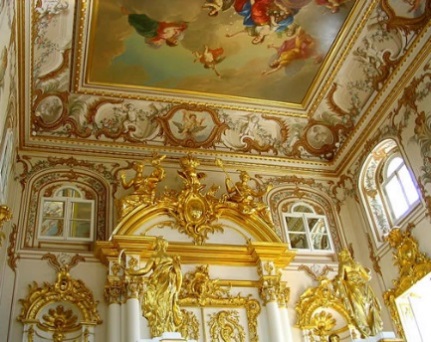 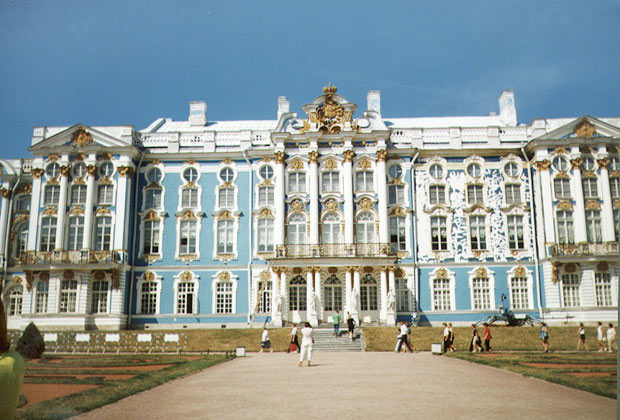 АБ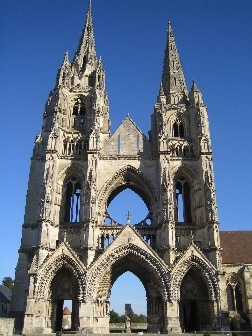 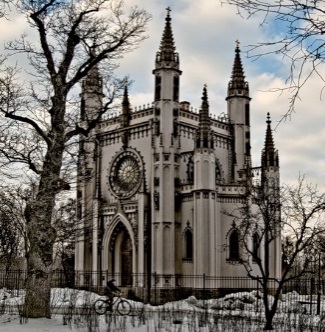 ВГ1) либерализм 
2) демократия
3) социализмА) введение всеобщего избирательного права
Б) отказ от собственности и материальных стимулов
В) перераспределение доходов богатых в пользу бедных
Г) защита прав человека и равноправие гражданА. Дмитрий Донской1. КнязьБ.Алексей2. МетрополитВ. Мария Ярославна3. ПолководецГ. Дмитрий4. КнягиняЦентральный орган управления, имевший совещательный характер орган, контролирующий поступление налогов.А) Церковный соборОрган, контролирующий поступление налоговБ) ПриказСовещание виднейших представителей Русской Православной ЦерквиВ) Боярская думаУчреждение, ведавшее определенной областью управления.Г) КазнаДатаСобытиеА) 1549 г. 1) Сожжение Москвы крымцамиБ) 1556 г2) Начало похода Ермака за УралВ) 1571 г.3) Заключение десятилетнего перемирия с России с Речью ПосполитойГ) 1581 г.4) Созыв Собора примиренияД) 1582 г. 5) присоединение к России Астраханского ханстваименасобытие, дата, понятиеА) АскольдБ)  РюрикВ) ОлегГ) Ольгапоход на Византиювведение уроков  и погостовубит в Киевекняжение в Новгородекрещение Руси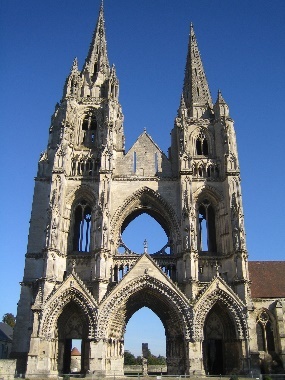 АБ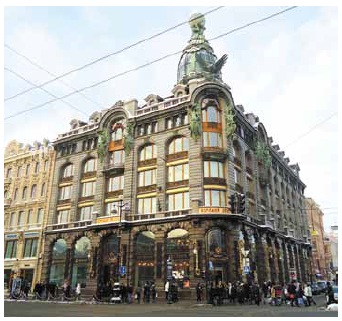 ВГ1) либерализм 
2) демократия  
3) марксизмА) революционный путь перехода к коммунизму
Б) сохранение существующего политического строя
В) требование гражданских прав и свобод
Г) введение республиканского правленияполководец и руководитель ордынского войска в битве на р.Вожетемник, захвативший власть в Орделитовский князь, пообещавший ордынцам помочь в походе на Русьполоцкий князь, выступивший против ордынской армииА) Андрей ОльгердовичБ) ЯгайлоВ) БегичГ) Урус-ханД) МамайЦентральный орган управления, имевший совещательный характер орган, контролирующий поступление налогов.А) Церковный соборОрган, контролирующий поступление налоговБ) ПриказСовещание виднейших представителей Русской Православной ЦерквиВ) Боярская думаУчреждение, ведавшее определенной областью управления.Г) КазнаСОБЫТИЕГОДЫА) Портсмутский мир Б) аграрная реформа П.А. Столыпина В) Берлинский конгрессГ) отмена крепостного права1) 1861 год2) 1878 год3) 1889 год4) 1903 год 5) 1905 год6) 1906 годПАРТИИЛИДЕРЫА) «Союз 17 октября»Б) РСДРПВ) Конституционно-демократическая партияГ) Партия социалистов-революционеров1) Ю.О. Мартов2) В.М. Чернов3) А.И. Дубровин4) П.Н. Милюков5) А.Н. Гучков6) В.М. ПуришкевичУЧАСТНИКИ СОБЫТИЕA) П. А. Столыпин Б) С.В. ЗубатовB) Г.А. Гапон Г) С. Ю. Витте1) создание рабочих организаций подконтрольных полиции2) введение золотого стандарта3) разрешение свободного выхода крестьян из общины4) инициатор организации мирного шествия к царю5) роспуск Учредительного собрания6) роспуск II Государственной ДумыДЕЯТЕЛЬ КУЛЬТУРЫДОСТИЖЕНИЯ, ПРОИЗВЕДЕНИЕА) А.Г. СтолетовБ) А.Н. Померанцев В) В.И. СуриковГ) В.В. Докучаев1) положил начало современному почвоведению2) «Утро стрелецкой казни»3) «Грачи прилетели»4) исследования в области фотоэлектрических явлений5) верхние торговые ряды в Москве6) открытие периодического закона химических элементовПрочтите отрывок из исторического источника и кратко ответьте на вопросы 11–13. Ответы предполагают использование информации из источника, а также применение исторических знаний по курсу истории соответствующего периода.СОБЫТИЕГОДЫА) манифест «Об усовершенствовании государственного порядка»Б) создание РСДРПВ) земская реформа Г) начало строительства Транссибирской магистрали1) 1864 год2) 1898 год3) 1891 год4) 1901 год 5) 1903 год6) 1905 годПАРТИИЛИДЕРЫА) Союз Михаила АрхангелаБ) РСДРП(б)В) Партия конституционных демократов(кадеты)Г) Русская монархическая партия1) В.М. Чернов 2) Ю.О. Мартов3) В.И. Ленин4) П.Н. Милюков5) В.М. Пуришкевич 6) В. Грингмут.УЧАСТНИКИ СОБЫТИЕA) Д. А. МилютинБ) А.М. Стессель.B) Николай IIГ) С. Ю. Витте1) подготовка манифеста об учреждении законодательной Государственной думы2) поражение под Цусимой3) военная реформа4) сдача крепости Порт-Артур5) подписание манифеста «Об усовершенствовании государственного порядка»ДЕЯТЕЛЬ КУЛЬТУРЫДОСТИЖЕНИЯ, ПРОИЗВЕДЕНИЕА) В.А. СеровБ) В.И. ШервудВ) М.И. СеченовГ) А.С. Попов1) изобретение радио2) «Бурлаки на Волге»3) Главное здание Нижегородской ярмарки4) разработка физиологических основ высшей нервной деятельности человека5) «Девочка с персиками»6) Исторический музей в МосквеПрочтите отрывок из исторического источника и кратко ответьте на вопросы 11–13. Ответы предполагают использование информации из источника, а также применение исторических знаний по курсу истории соответствующего периода.СОБЫТИЕГОДЫА) поход на Москву Добровольческой армии А. И. ДеникинаБ) объявление А. Колчака верховным правителем РоссииВ) присоединение Дальневосточной республики к РСФСР Г) Советско – польская война1) 1917 год2) 1918 год3) 1919 год4) 1920 год5) 1921 год6) 1922 годПОЛИТИЧЕСКИЕ ДЕЯТЕЛИДЕЯТЕЛЬНОСТЬА) А. В. ЛуначарскийБ) А. В. КолчакВ) В. И. ЛенинГ) А. М. Каледин1) лидер антибольшевистского движения на Дону2) председатель СНК3) нарком просвещения4) лидер «левых коммунистов»5) «верховный правитель России»Рассмотрите карту и выполните задания 11-14Прочтите отрывок из исторического источника и кратко ответьте на вопросы 15–17. Ответы предполагают использование информации из источника, а также применение исторических знаний по курсу истории соответствующего периода.СОБЫТИЕГОДЫА) наступление войск Н.Н. Юденича на ПетроградБ) мятеж Чехословацкого корпусаВ) разгром войск П. Н. Врангеля в КрымуГ) завершение Гражданской войны на Дальнем Востоке1) 1917 год2) 1918 год3) 1919 год4) 1920 год5) 1921 год6) 1922 годУЧАСТНИКИДЕЯТЕЛЬНОСТЬA) М. В. ФрунзеБ) П. Н. ВрангельB) Л. Г. КорниловГ) Л. Д. Троцкий1) возглавлял Реввоенсовет РСФСР2) руководил армией белых в Крыму3) возглавлял белые войска в Сибири, получил титул Верховного правителя России4) осуществлял операцию против белых в Крыму5) возглавлял Добровольческую армию во время «Ледового похода» и штурма ЕкатеринодараРассмотрите карту и выполните задания 11-14Прочтите отрывок из исторического источника и кратко ответьте на вопросы 15–17. Ответы предполагают использование информации из источника, а также применение исторических знаний по курсу истории соответствующего периода.ТЕРМИНЫ, НАЗВАНИЯА)демобилизация Б) конверсияВ)репатриация Г) андеграундОПРЕДЕЛЕНИЯперевод военной промышленности на выпуск мирной продукции — товаров народного потреблениявозвращение на родину военнопленныхряд художественных направлений в современном искусстве, противопоставляющих себя массовой культуресокращение численности личного состава армииподпольные политические организацииТЕРМИНЫ, НАЗВАНИЯА) репатриация Б) конверсияВ) андеграунд Г)демобилизация                  ОПРЕДЕЛЕНИЯ1.       подпольные политические организации 2.       возвращение на родину военнопленных3.       перевод военной промышленности на выпуск мирной продукции — товаров народного потребления4.       сокращение численности личного состава армии5.       ряд художественных направлений в современном искусстве, противопоставляющих себя массовой культуре1) Курская битваА) 5 июля – 23 августа 1943 г.2) окончание Второй мировой войныБ) 2 сентября 1945 г.3) начало Великой Отечественной войны В) 19 ноября 1942 г. – 2 февраля 1943 г.4) немецкое наступление под МосквойГ) 30 сентября – 5 декабря 1941 г.5) контрнаступление советских войск под СталинградомД) 22 июня 1941 г.А8. Установите соответствие между аббревиатурами, обозначающими названия советских государственных органов и общественных организаций, и их функциями: к каждой позиции первого столбца подберите соответствующую позицию второго столбца.1.РАССКАЗ – словесное описание событий, процессов, явлений в природе, обществе, в жизни отдельного человека, в группе людей.Ведущая функция – обучающая.БЕСЕДА – диалогический метод, при котором учитель путем постановки вопросов побуждает учащихся рассуждать и подводит учеников к пониманию нового материала и проверяет усвоение изученного.Ведущая функция – побуждающая.ОБЪЯСНЕНИЕ – стройное и логически последовательное изложение учителем учебного материала, сочетающееся с наблюдением учащихся.Ведущая функция – побуждающая.ЛЕКЦИЯ – систематическое последовательное монологическое изложение учителем учебного материала, как правило, теоретического характера.ДИСКУССИЯ – метод обучения, повышающий интенсивность и эффективность учебного процесса за счет активного включения обучаемых в коллективный поиск истины.РАБОТА С КНИГОЙ – метод обучения, включающий ряд приемов самостоятельной работы с печатными источниками: Конспектирование.Составление плана текста.Тезирование.Цитирование.Аннотирование.Составление формально-логической модели (схема-изображение прочитанного).Составление базовых понятий по теме, разделу.Составление матрицы идей различных авторов.Сущность метода: овладение новыми знаниями + умение работать с книгой самостоятельно.ДИСУТ – метод обучения, основанный на столкновении мнений различных точек зрения.